Schoolgids Kabas 2020-2021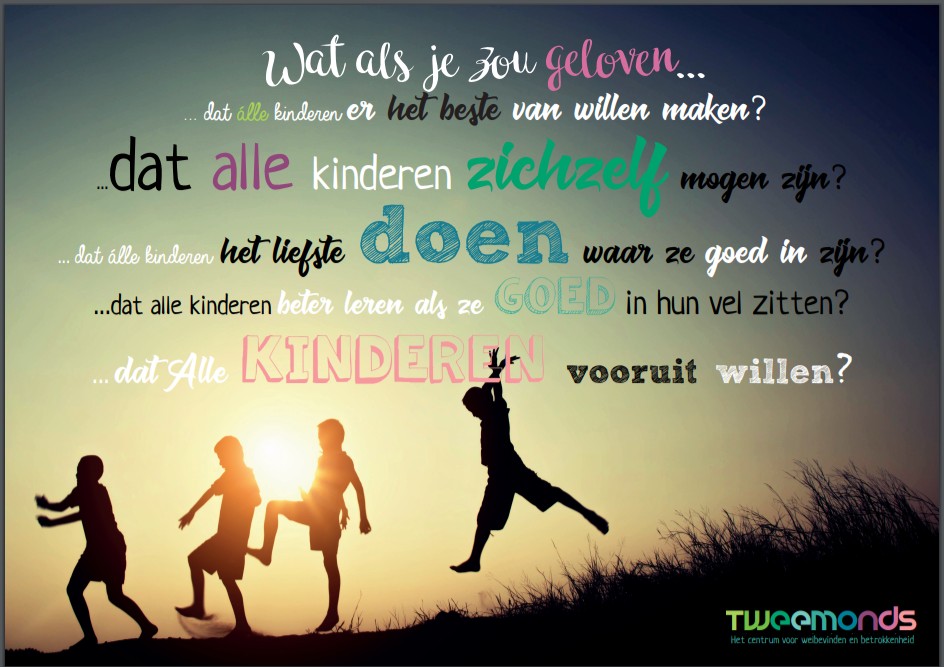 WOORD VOORAF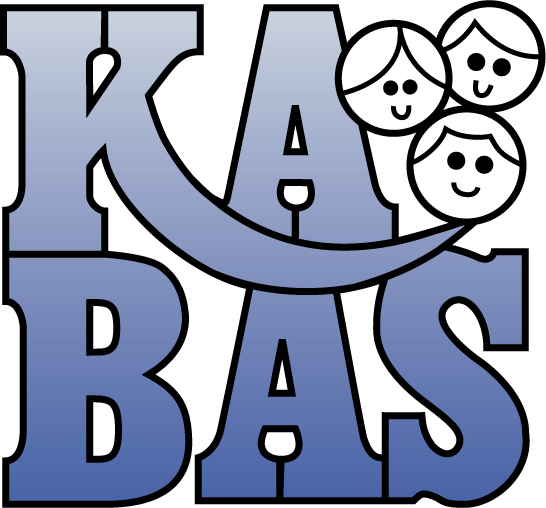 									Franeker, juli 2020Geachte ouder, verzorger, lezer,De Kabas is een open katholieke basisschool. Dat houdt in dat wij openstaan voor alle kinderen, ouders en verzorgers, die bewust kiezen voor onze school; of ze nou gelovig zijn of niet. In deze schoolgids staat wat u van ons kunt verwachten en wat wij voor uw kind kunnen betekenen.Iedere school heeft zijn eigen sfeer, zijn eigen aanpak en zijn eigen onderwijspakket. De leerlingen van De Kabas komen uit Franeker en omstreken. Een deel van onze ouders kiest voor de Kabas vanwege de katholieke identiteit; en vooral de daaraan verbonden normen en waarden.  Een nog groter deel kiest voor de Kabas vanwege de goede sfeer op school en de prima zorgstructuur. Ook onze ervaringsgerichte visie blijkt belangrijk in de keuze. Kortgezegd betekent dit voor onze school dat wij heel goed kijken naar wat kinderen nodig hebben om optimaal te kunnen leren: welbevinden, betrokkenheid en verbondenheid zijn daarin cruciaal;  het proces vinden wij net zo belangrijk als onze opbrengsten. ‘Elk kind laten stralen’, is ons credo.We besteden veel tijd en aandacht aan de taalontwikkeling van kinderen, omdat dit een belangrijke basis is voor alle andere schoolvakken. Een brede ontwikkeling vinden we belangrijk. Bij ons staat ‘heel het kind’ centraal. Kernwoorden zijn: Samen, nieuwsgierig, creatief en plezier!Wij zijn een ‘warme school met pit’, waar zorg voor elkaar en kwaliteit van onderwijs elkaar vinden!Wij hopen dat u na het doorlezen van deze schoolgids een duidelijk beeld heeft van onze school.Als u meer wilt weten en/of zien, dan bent u van harte welkom. Bel of mail gerust om een afspraak te maken voor een persoonlijke rondleiding (0517-392219/0612893850 erika.walda@kabas.nl).Met vriendelijke groeten, mede namens het Kabasteam,Erika WaldaDirecteur De Kabas.DE SCHOOLOnze school komt voort uit een jarenlange traditie: het katholieke onderwijs in Franeker bestaat al meer dan 125 jaar! In 1889 werd in Franeker een schoolvereniging opgericht die ervoor moest zorgen dat er financiële middelen kwamen om katholiek onderwijs voor kinderen mogelijk te maken. Na diverse verhuizingen staat onze school nu aan de Tuinen, aan de rand van het centrum van de stad. De bovenbouwlocatie bevindt zich aan de Rients Koopmansstraat.Onze leerlingen komen uit Franeker en omstreken. De laatste jaren komen er steeds meer kinderen uit de wijken rond de school. We zijn een open katholieke school. Veel ouders en kinderen hebben geen katholieke achtergrond meer, maar kunnen zich goed vinden in de katholieke identiteit van onze school:“Als je valt vangen wij je weer op”“Op onze school gaan we uit van het goede van de ander. Fouten maken mag. Die kun je een ander vergeven en daar kun je van leren. Iedereen krijgt een nieuwe kans op een nieuwe start.  Daarbij helpen we elkaar.Leren is voor ons meer dan kennisoverdracht. Wij willen kinderen leren goed te zorgen voor zichzelf, de ander en de omgeving waarin zij leven. Ervan te genieten. Niet bang te zijn om vragen te stellen. Wij willen ze nieuwsgierig maken; ze stimuleren om zich te verwonderen over dat wat je misschien niet meteen ziet of begrijpt. Erop te vertrouwen dat ze in staat zijn hun eigen weg te vinden als kritische, verantwoordelijke en sociale mensen.”Wat betekent ‘KABAS’?In 1977 is de naam ‘Kabas’ bedacht als afkorting van Katholieke BasisSchool. Kabas betekent ook ‘reismand’ of ‘rieten hengselmand’. In zuidelijke landen was het vroeger gebruikelijk om kinderen, als ze uit huis gingen, een kabas mee te geven. Daarin zaten dan waardevolle spullen voor hun verdere leven, zoals: voedsel, een boek (Bijbel), foto’s, enz. De kinderen op onze school krijgen op hun reis naar volwassenheid ook bagage mee in ‘hun Kabas’ (onder andere: kennis en vaardigheden, vertrouwen, verantwoordelijkheid en verwondering). Wij hopen dat ze daar later nog veel profijt van zullen hebben.Het schoolgebouwIn 2011 is ons  schoolgebouw verbouwd en gerenoveerd. Bij deze verbouwing hebben we  rekening gehouden met hoe wij willen werken met de kinderen. De school bestaat uit groepslokalen met ‘leerpleinen’, een multifunctionele ontvangstruimte, gespreksruimtes, een speellokaal, een keuken en een eigen ruimte voor de Buitenschoolse opvang en de Peuteropvang. Omdat het aantal leerlingen in korte tijd is gegroeid, is onze bovenbouw tijdelijk gevestigd op een nevenlocatie aan de Rients Koopmansstraat. Samen met SKF starten we dit schooljaar een Integraal Kindcentrum , waar ontwikkeling, opvoeding en onderwijs vanuit één visie worden aangeboden, met een centrale rol voor de school. Met de gemeente zijn wij in gesprek over een nieuwe huisvesting voor dit IKC.DE SCHOOL ALS TWEEDE THUISPijlers van ons bestaanIeder kind dat op school zit brengt daar veel uren van de dag door. Het wordt voor hen de plek waar ze zich, naast hun eigen huis, thuis moeten gaan voelen. Dit tweede thuis heeft verschillende pijlers van waaruit we ons onderwijs vormgeven. IdentiteitDe eerste pijler voor ons onderwijs is identiteit.De Kabas is een van de 32 scholen van de Bisschop Möller Stichting (BMS). Deze stichting heeft als doel het katholieke onderwijs in Friesland te verzorgen. Kwaliteit, spiritualiteit en gemeenschapszin staan hierbij centraal. Vanuit een rijke traditie en met oog voor de hedendaagse verhoudingen geven BMS-scholen hun onderwijs vorm en kleur.De Kabas is een katholieke school. Waarden zoals mededogen, respect, vergevingsgezindheid, trouw, saamhorigheid en eerlijkheid zijn belangrijk en geven aan hoe wij in het leven staan en hoe we ons onderwijs vormgeven. We vinden dat iedereen elke dag een nieuwe kans krijgt en zoeken  naar wat ons verbindt. We zijn nieuwsgierig naar het mysterie van het leven. Wij stimuleren onze leerlingen hiervoor oog te hebben, zich erover te verwonderen, ervan te genieten en erop te vertrouwen dat ze in staat zijn hierin hun eigen weg te vinden.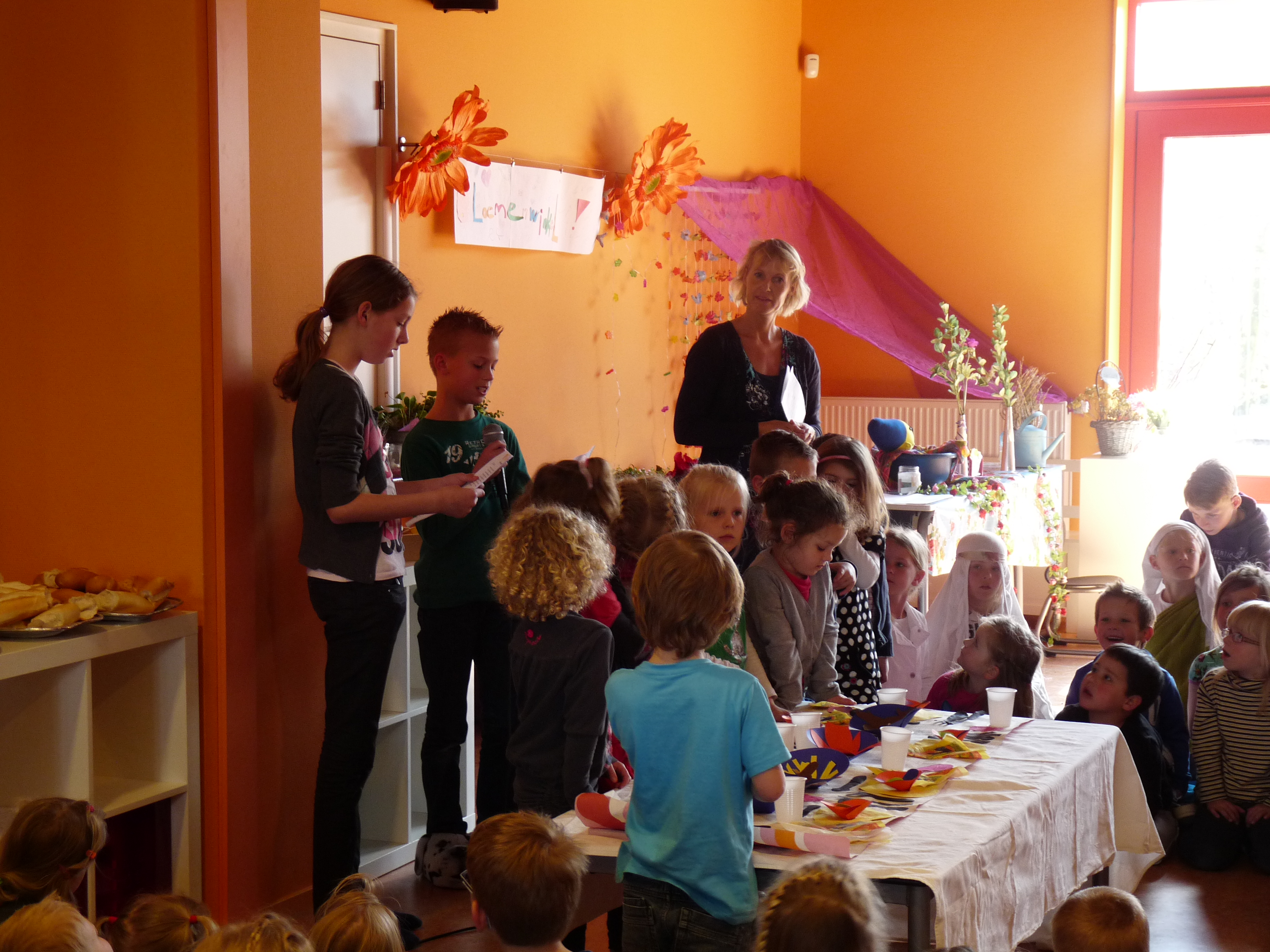 We zoeken naar kansen voor elk kind, kansen om te leren als het gaat om vakken als taal en rekenen maar ook als het gaat om de persoonlijke vorming van de kinderen.We stimuleren het samenwerken en samenleven met elkaar door kinderen actief te betrekken bij de manier waarop we met elkaar omgaan.Dit wordt zichtbaar tijdens de kring waarin waarden, normen en sociaal emotionele ontwikkeling een belangrijke rol spelen (Kanjertraining).  Het wordt zichtbaar in het (voor)lezen van inspirerende verhalen; soms uit de bijbel, maar ook uit (prenten)boeken of de krant, waarin hoofdpersonen ons inspireren om het beste uit onszelf te halen. Het wordt zichtbaar op de viertafels rond projecten, die in de school staan en in de weekafsluiting, waarbij we in de groepen een kaars branden en even stil staan bij wat er die week goed en minder goed ging en hoe we ervoor kunnen zorgen dat iedereen zich prettig voelt op school. Het wordt ook zichtbaar in de vieringen, bijvoorbeeld met Allerzielen, gedurende de kerstperiode of de paasweken, het vastenproject, het bezoek aan de kerk met Palmpasen en de schoolbrede projecten.3.2. De onderwijsvisieDe tweede pijler die bepaalt hoe we ons onderwijs vormgeven op De Kabas, is het werken vanuit de ervaringsgerichte visie. Daarbij kijken we goed naar wat een kind nodig heeft om zich optimaal te ontwikkelen. Om ons kijken richting te geven gebruiken we vier overkoepelende begrippen:WelbevindenBetrokkenheidCompetentieVerbondenheid Welbevinden is een begrip dat verwijst naar het innerlijk van een kind. Voelt het zich zelfverzekerd, gewaardeerd  of juist onzeker, (faal) angstig? Kinderen die een positief welbevinden ervaren hebben ruimte om te leren en zich te ontwikkelen.Op ‘De Kabas’ leggen we nadruk op wat kinderen wél kunnen, zorgen we bewust voor succeservaringen en geven we duidelijk aan waar de kracht ligt van kinderen. Zo kunnen ze een positief zelfbeeld ontwikkelen. Welbevinden heeft voor ons ook heel duidelijk te maken met het sociale klimaat op school. We hechten zeer veel waarde aan een vriendelijke manier van omgaan met elkaar. Dit concretiseren we door vier positief gestelde leefregels en de Kanjeraanpak.Als een kind vol overgave aan het werk is benoemen we dat  als een hoge betrokkenheid. Het is een periode waarin intensief gewerkt en geleerd wordt. Hierbij wordt nieuwe kennis gekoppeld aan bestaande kennis, wat een samenhangend geheel gaat vormen.  We zoeken op ‘De Kabas’ naar werkvormen die het  kinderen mogelijk maken om  vanuit hun voorkeursmanier van werken de lesstof te verwerken, waardoor hoge betrokkenheid mogelijk wordt.Het begrip competentie verwijst naar de manier en de mate waarin kinderen in staat zijn om hun kennis en vaardigheden op de juiste wijze en in de juiste situatie in te zetten en toe te passen. Het heeft betrekking op alle niveaus van de persoonlijkheid van mensen. Daarbij gaat het niet alleen om kennis maar ook om persoonlijkheid en zelfbeeld. Weten waar je goed in bent en waar je zwakke kanten liggen. Weten waarom iets goed is gegaan of waar verbetering mogelijk is. Kortom: Het eigen leerproces kunnen sturen en inzicht hebben in eigen ontwikkelingsmogelijkheden. Op ‘De Kabas’ zetten we  evaluatiemogelijkheden in die het mogelijk maken voor kinderen inzicht en zelfsturing te krijgen in deze processen. Mensen die zich verbonden voelen met anderen en hun omgeving zullen er zorg voor willen dragen en er trots op zijn. Op ‘De Kabas’ stimuleren we kinderen tot activiteiten waarbij de verbondenheid met zichzelf, met elkaar en hun omgeving een rol spelen. Dit wordt vooral zichtbaar in het vieren met elkaar, het gebruik van symbolen, het vertellen van inspirerende verhalen en het samenwerkend leren. Leren is op ‘De Kabas’ een sociaal gebeuren. We stimuleren kinderen elkaar te motiveren en te helpen, zich te ontwikkelen op sociaal gebied met hulp van elkaar en te leren verantwoordelijkheid te dragen voor zichzelf en de ander.Vanuit onze visie geven we ons onderwijs op de volgende wijze vorm:Op de ochtenden concentreren we ons op taal- en rekenlessen. In het middagprogramma werken we thematisch aan wereldoriëntatie en creatieve vakken/techniek met de methode IPC. Oplossingsgerichte vaardigheden, creatief denken en talentontwikkeling staat hier centraal.We gebruiken grote kringen voor activiteiten waarbij de hele groep betrokken is en kleine kringen waarbij met een deel van de kinderen gewerkt wordt. Gesprekken, uitleg van lesstof en extra hulp wordt gegeven vanuit de kring. Kringen worden altijd door leerkrachten geïnitieerd maar worden ook voorgezeten door kinderen. Kinderen worden uitgedaagd om onderwerpen of meningen ter sprake te brengen en ter discussie te stellen in hun groep. Deze bijeenkomsten kunnen filosofisch van aard zijn of een onderwerp uitdiepen. “Luisteraars’ krijgen na afloop de gelegenheid pluimen en tips te geven aan de inbrenger van het onderwerp. Kinderen kunnen het spannend vinden om te presenteren maar geven ook aan daar gaandeweg de jaren in te groeien en er veel profijt van te hebben op het voortgezet onderwijs.We vinden het van grote waarde om kinderen vanuit hun betrokkenheid kennis te laten maken met verschillende kunstzinnige mogelijkheden. Daarom organiseren we af en toe ateliers. Kinderen en begeleiders kunnen daarbij zelf met ideeën komen. De ateliers worden door alle betrokkenen als waardevol en stimulerend ervaren. De Kabas is een Cultuurschool in wording. We werken af en toe met kunstenaars van buiten de school en met vakdocenten voor de muzikale vorming. We vinden het belangrijk om kinderen verantwoording te geven over hun eigen leerproces. We streven ernaar dat kinderen eind groep acht in staat zijn een weektaak zorgvuldig te plannen en uit te voeren zodat ze, voor het plannen en maken van huiswerk, goed voorbereid op het voortgezet onderwijs kunnen beginnen.Vormingsgebieden (verantwoording en methoden) De methoden die wij op school hanteren voldoen aan de eisen van de kerndoelen voor het primair onderwijs.  De mate waarin een kind de kerndoelen bereikt, verschilt. Ieder kind heeft zijn eigen mogelijkheden. Om de kerndoelen te bereiken worden verschillende vakken onderwezen. Wij vinden het belangrijk dat de totale ontwikkeling van het kind: sociaal-emotioneel, cognitief, motorisch en kunstzinnig aan bod komt in ons onderwijs. LevensbeschouwingDoor het jaar heen wordt aandacht besteed aan rituelen, symbolen, vieringen, verhalen uit de katholieke traditie, maar ook uit andere levensovertuigingen of godsdiensten. We vinden het belangrijk om, juist in deze tijd, te lerenrespectvol met elkaar om te gaan. Ook met mensen die op een andere manier in het leven staan.We werken met projecten. Behalve verhalen zijn er ook muzikale- of creatieve verwerkingen waardoor een veelzijdige manier van beleven ontstaat.Aan het eind van elke schoolweek sluiten we in alle groepen af met een kort moment van bezinning waarbij we de groepskaars aansteken.TaalIn een goede doorgaande lijn leren de kinderen met behulp van thematisch onderwijs van de methode IPC, de map ‘Fonemisch Bewustzijn’ (groep 1/2), ‘Actief Leren Lezen’ (groep 3), ’Staal’ en ‘Nieuwsbegrip en Close Reading’ (groep 4 tot en met 8) de Nederlandse taal als communicatiemiddel te gebruiken. We streven naar een rijk, veelzijdig en samenhangend taalaanbod waar kinderen gemotiveerd en betrokken mee aan de slag gaan. Plezier in lezen en schrijven vinden we belangrijk. Zaken als informatie verwerken uit gesproken en geschreven taal, informatie ordenen, in eigen woorden leren weergeven, meningen van feiten leren onderscheiden komen uitgebreid aan de orde. Leerlingen leren opgedane kennis te presenteren en er met argumenten over te discussiëren. Ook is er aandacht voor gedichten lezen, leren en zelf maken, het vrij lezen van verhalen en het zelf ontwerpen en schrijven van verhalen.Voor technisch lezen gebruiken we de methode Flits en ook het Connect en Ralfi lezen waarbij kinderen meerdere malen per week intens oefenen met een tekst. Ook zetten we de methode BOUW! in, om vroegtijdig leesproblematiek te voorkomen.Bij het schrijven van teksten komt het belang van een goede spelling naar voren. Immers teksten en gedichten schrijf je voor de ander. Met behulp van ‘Staal spelling’ leren de kinderen de regels van de Nederlandse spelling. Daarnaast leren de kinderen strategieën voor de taalbeschouwing en doen ze een grote woordenschat op. In alle groepen is aandacht voor het kunnen verstaan van de Friese taal en waarderen van het Friese culturele erfgoed en in de groepen 6 t/m 8 leren de kinderen communiceren in het Engels met de methode ‘Groove me’.Rekenen en wiskundeVanuit herkenbare situaties leren kinderen (samen) te zoeken naar oplossingen voor rekenproblemen, waarbij wordt geleerd van de interactie met elkaar. De kinderen leren, na het leren van de basisvaardigheden, om te gaan met modellen, diagrammen, schema’s en symbolen. Het is belangrijk dat kinderen begrijpen wat ze aan het doen zijn en kunnen werken op hun eigen niveau. Dat betekent dat wij zeer veel waarde hechten aan instructie- en verwerkingsmogelijkheden op maat. Kinderen gaan op verschillende momenten tijdens de instructie zelfstandig aan het werk. Het betekent ook dat er kinderen zijn die een basisprogramma volgen en kinderen die versnellen. We gebruiken de rekenmethode ‘Alles Telt’ en de leerlijn automatiseren:  ‘Met Sprongen Vooruit’. Ook wordt aanvullend het digitale programma Rekentuin ingezet. In de loop van dit schooljaar wordt een nieuwe rekenmethode gekozen.Wereldoriëntatie Voor wereldoriëntatie maken we gebruik van International Primary Curriculum (IPC), thematisch onderwijs waarin alle zaakvakken (aardrijkskunde, biologie, geschiedenis, techniek) en de creatieve vakken geïntegreerd in een thema aan bod komen. De vakken staan niet op zichzelf, maar zijn met elkaar verbonden. Leerlingen leren verbanden zien tussen de vakken, nemen actiever deel aan het onderwijs en leren creatief en oplossingsgericht denken vanuit verschillende invalshoeken. Ze leren zich verplaatsen in de belevingswereld van klasgenoten en andere mensen (dichtbij en ver weg). Ze leren over verschillende waarden, normen en culturen. De betrokkenheid en het eigenaarschap van leerlingen tijdens de lessen is hoog. Leerkrachten werken vanuit een coachende rol. Ze begeleiden leerlingen door het voeren van leergesprekken, het helpen stellen van doelen middels contractwerk en in de toekomst een portfolio.Met deze manier van werken ervaren kinderen dat ze elkaar nodig hebben, van elkaar kunnen leren, werk op hun eigen niveau kunnen maken en hun leer- en werkstrategieën kunnen verbeteren.VerkeerVanaf groep 1 /2 krijgen de kinderen verkeersonderwijs met behulp van methoden uitgegeven door  Veilig Verkeer Nederland. Het verkeersonderwijs wordt afgesloten in groep 7 /8 met behulp van een theoretisch- en een praktijkexamen. We hebben het certificaat ‘Verkeersveilige School’ ontvangen omdat we kunnen laten zien dat ons aanbod voor verkeerseducatie veelzijdig is en verkeersveiligheid rondom de school een hoge prioriteit heeft. Een verkeerscommissie, bestaande uit ouders en leerkrachten zorgt jaarlijks voor een actueel aanbod en het naleven van de afspraken. Zo doen we regelmatig mee aan programma’s van de ANWB rond veiligheid en fietsverlichting. Ook is en wordt de verkeerssituatie op de Tuinen onder handen genomen door de gemeente.Kunstzinnige vorming en expressie Door een gevarieerd aanbod op het gebied van tekenen, muziek, voorstellingen, handvaardigheid en het inschakelen van deskundigen van buiten de school krijgen kinderen kans hun creatieve en expressieve mogelijkheden te ontwikkelen. Als school participeren we in het Franeker cultuurprogramma ´Sterrenkijker’. Dit biedt voor acht schooljaren een gevarieerd aanbod waardoor alle kinderen kennis maken met musea in de omgeving, theater, bibliotheek, dans, muziek en film. We ontwikkelen ons als Cultuurschool, waarbij we cultuuronderwijs inzetten als middel voor het aanleren van competenties (reflecteren, onderzoeken, creëren en oplossingsgericht denken) en een brede ontwikkeling van kinderen beogen. We zijn gestart met het aanbieden van een leerlijn muziek door vakdocenten in alle groepen. Leerkrachten geven ook zelf muzieklessen aan de hand van de methode 123 Zing! Doordat we subsidie van het Cultuurparticipatiefonds hebben gekregen kunnen we muziek op school een flinke boost geven!Zintuigelijke- en lichamelijke vormingWe vinden het belangrijk dat kinderen zich vol vertrouwen en soepel (leren) bewegen.  Daarom worden onze gymlessen verzorgd door vakdocenten van het Beweegteam. Tevens maken we regelmatig gebruik van het lesaanbod van sportverenigingen. We zorgen verdeeld over de dag voor beweegmomenten tussen de lessen in. Er is gebleken dat dit de concentratie, plezier en motivatie verhoogt.Actief Burgerschap en sociale integratieOnze school werkt aan de vorming van leerlingen tot betrokken burgers. Vanuit onze visie en identiteit, geven wij inhoud aan actief burgerschap en sociale integratie.Burgerschapsvorming op school houdt zich bezig met/stelt zich ten doel:sociale gedragscodes leren door op een respectvolle manier samen te leven in de school;leren om mee te doen in de school: mee te praten en mee te beslissen bijvoorbeeld door middel van klassenraden en een leerlingenraad;kennis opdoen van principes van onze democratie en daar meningen over vormen;een eigen levensovertuiging leren vormen om vanuit een eigen identiteit te kunnen deelnemen aan de samenleving; kennis verwerven van en ontmoetingen hebben met stromingen en mensen met andere overtuigingen;bewustzijn ontwikkelen van de eigen sociale omgeving en daar zorg voor ontwikkelen;leren wat het betekent om Europees en wereldburger te zijn. Voor De Kabas is actief burgerschap en sociale integratie geen losstaand vakgebied. In de totale ontwikkeling van een kind vinden wij het belangrijk dat hij/zij actief deelneemt aan de klas, school en de maatschappij. Dit geven wij vorm in een veelheid van jaarlijkse activiteiten, ondersteund door ouders en diverse instellingen.Enige jaren geleden zijn we gestart met Kanjertraining ter versterking van de sociaal-emotionele ontwikkeling van leerlingen. De training stimuleert een positieve sfeer in de groepen: Leerlingen voelen zich veilig op school, ze voelen zich bij elkaar betrokken, weten wat verantwoordelijk gedrag is, nemen verantwoording daarvoor, durven te presteren, er ontstaat een positieve leer- en werkhouding, ze krijgen meer zelfvertrouwen en er ontstaat respectvol gedrag.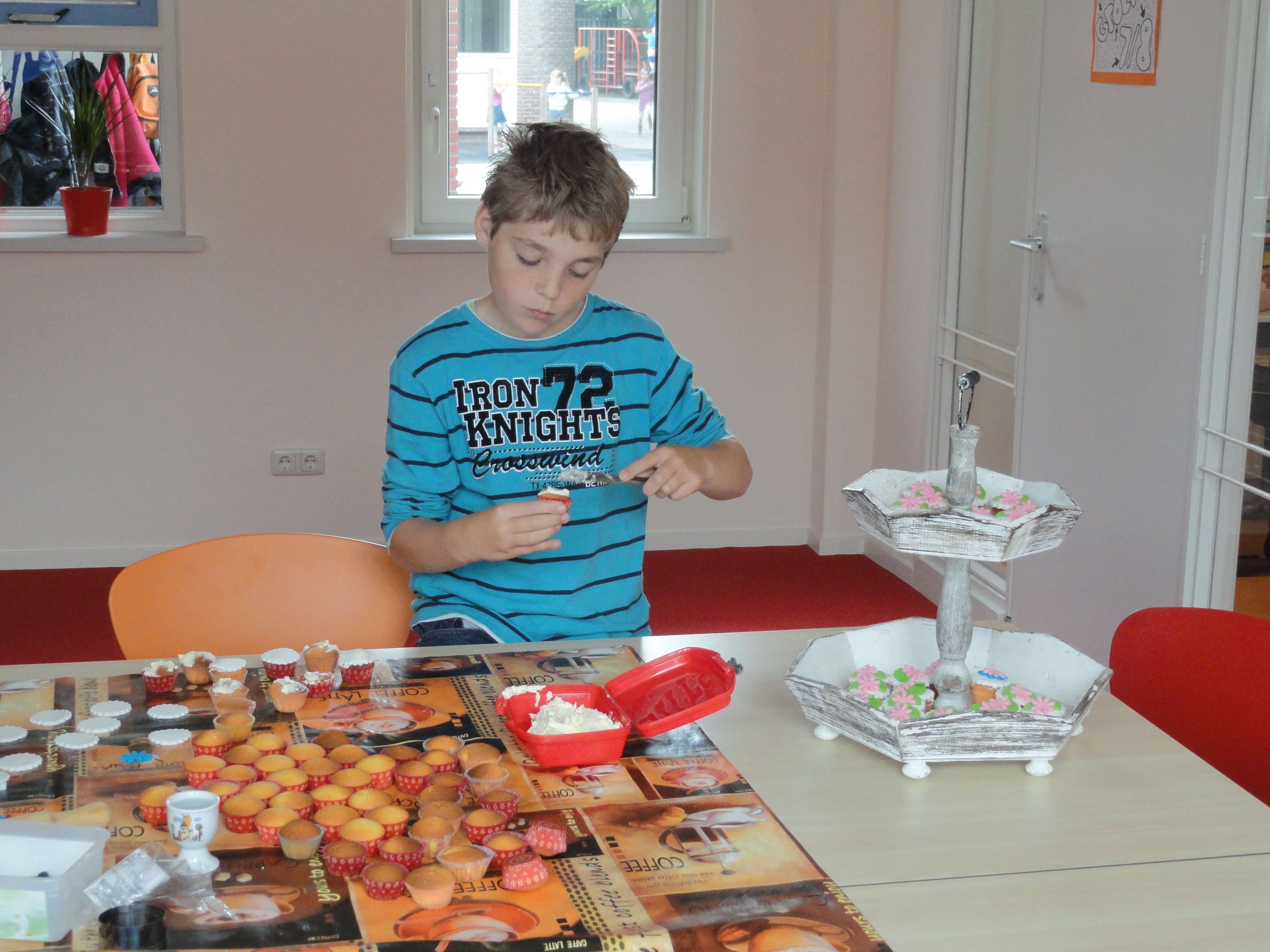 Met het Kanjer volg- en adviessysteem brengen we de sociaal-emotionele ontwikkeling van kinderen in kaart.OrganisatieOnze school is aangesloten bij De Bisschop Möller Stichting. Zij bestuurt en beheert 32 basisscholen in Friesland, met in totaal zo’n 6000 leerlingen. De Stichting heeft als doelstelling om op basis van kwaliteit, spiritualiteit en gemeenschapszin, te streven naar het in stand houden en verbeteren van het katholiek onderwijs in Friesland, door optimaal te profiteren van de samenwerking binnen de Stichting. Leren van en met elkaar staat hierbij centraal.De schooladviescommissie (SAC) De Schooladviescommissie is gesprekspartner van de directeur en stem van de ouders. De SAC wordt, als daar aanleiding toe is, betrokken bij de beleidsvoorbereiding en beleidsevaluatie en kan gevraagd en ongevraagd advies geven. De SAC bestaat uit ouders en vergadert naar behoefte. De ouderverenigingOp de Kabas hebben we een actieve oudervereniging.  Ouders vormen het bestuur van deze vereniging en iedere ouder met kinderen op de Kabas is automatisch lid. 
De oudervereniging stelt zich ten doel de samenwerking tussen de school en de ouders te bevorderen en organiseert activiteiten voor ouders en kinderen. De vereniging organiseert af en toe een ouderavond met een informatief karakter. Daarnaast is zij medeverantwoordelijk voor het organiseren van verschillende activiteiten, zoals: sinterklaasfeest, kerstmaaltijd en avondvierdaagse. Voor deze activiteiten wordt aan de ouders door de oudervereniging jaarlijks een vrijwillige financiële bijdrage gevraagd. Deze bijdrage is bewust zo laag mogelijk gehouden (dit jaar EUR 17,50) en van groot belang om de activiteiten van de vereniging voor de kinderen uit te kunnen blijven voeren. De penningmeester stuurt twee keer per jaar de rekeningen voor deze bijdrage (Zie hoofdstuk 5).De Medezeggenschapsraad (MR)Het is wettelijk verplicht om op een basisschool een Medezeggenschapsraad aan te stellen. Ook onze school beschikt over een MR. Onze MR bestaat uit zes leden, te weten: drie ouders en drie leerkrachten (zie hoofdstuk 7).De MR kent een aantal algemene taken:Het opkomen voor belangen van personeelsleden, ouders en leerlingen.Het overleg voeren over beleid en functioneren van de school.Het bevorderen van openheid en openbaarheid, werkoverleg, gelijke behandeling, enz.Aandacht voor veiligheid en gezondheid.Alle schoolaangelegenheden kunnen dus in de MR ter sprake komen. De MR kan gevraagd en ongevraagd voorstellen doen. De MR heeft het recht om informatie te vragen aan de directie. Het MR-reglement van onze school geeft aan voor welke zaken de MR-leden recht van advies en voor welke zaken zij recht van instemming hebben.De notulen van de MR-vergaderingen zijn voor alle ouders inzichtelijk op school.Schoolleiding, interne organisatie, verantwoordelijkheidVoor vragen over de school of over schoolzaken kunt u bij de directeur terecht. Indien u een afspraak met haar maakt, is zij te allen tijde bereid u alle mogelijke inlichtingen te geven. Zij werkt op maandag tot en met donderdag en is te bereiken op 0517-392219 of 06-12893850.De schoolleiding berust formeel bij de directeur. In de dagelijkse praktijk is het team samen met de directie verantwoordelijk voor het goed functioneren van de school, waarbij de directeur eindverantwoordelijk is. Ook schooladviescommissie, medezeggenschapsraad en zo mogelijk de leerlingenraad, worden betrokken bij beleidsbeslissingen. Op De Kabas voelen we ons samen verantwoordelijk voor het zo goed mogelijk begeleiden van onze leerlingen.De contacten met het vervolgonderwijsDe meeste contacten met het vervolgonderwijs lopen via de leerkracht van groep 8. Er is een goede band met de AMS in Franeker, met scholengemeenschap Simon Vestdijk in Harlingen/Franeker. Het komt ook voor dat kinderen van De Kabas naar een school voor voortgezet onderwijs in Leeuwarden of Sneek gaan. In alle gevallen vindt er een uitgebreide overdracht plaats. Ieder jaar vindt er in januari/februari een gesprek plaats met de brugklascoördinator van de verschillende scholen, waarbij de vorderingen van de leerlingen van De Kabas op die scholen worden besproken. Externe hulpOnze school kan externe hulp inschakelen voor ondersteuning bij:Het geven van informatie en cursussen m.b.t. nieuwe onderwijsontwikkelingen.Het begeleiden van het team ter verbetering van het onderwijs.Het geven van advies bijv. t.a.v. hoogbegaafde leerlingen, dyslexie, gedragsproblemen enz.DE ZORG VOOR DE KINDERENUitgangspunten van de zorg Het doel van de zorg op De Kabas is passend onderwijs bieden, waarin alle leerlingen zich wel bevinden en hoog betrokken zijn. Doel is dat zij zich optimaal kunnen ontwikkelen op basis van hun mogelijkheden en talenten, zodat zij minimaal voldoen aan de gestelde kerndoelen. Om dat te bereiken werken we met de HGW-cyclus (HGW = Handelingsgericht Werken)We stemmen in onze groepen het onderwijs zoveel mogelijk af op de onderwijsbehoeften van de kinderen. We werken handelingsgericht en gaan planmatig om met verschillen in onderwijsbehoeften tussen kinderen.De uitgangspunten van HGW zijn:Leerlingen verschillen in onderwijsbehoeften. Deze verschillen worden gerespecteerd. We werken en denken vanuit onderwijsbehoeften in plaats van het benoemen van mogelijke diagnoses of ontwikkelingsproblemen van het kind.In plaats van ons te richten op ‘uitvallers’ proberen wij vroegtijdig leerlingen te signaleren die extra aandacht nodig hebben en het onderwijsaanbod af te stemmen op deze leerlingen.We richten ons voortdurend op de positieve kwaliteiten en mogelijkheden van het kind.We werken met blokplanningen, waarin we per periode aangeven op welke wijze we omgaan met de verschillende onderwijsbehoeften van kinderen in de groep. Wij bieden de zorg zoveel mogelijk binnen de groep.De intern begeleider begeleidt de leerkrachten bij het uitvoeren van de stappen uit de 1-zorgroute, volgt de voortgang, organiseert groepsbesprekingen en leerlingenbesprekingen.Het kind wordt actief betrokken bij de stappen die in de zorg worden gezet. Wij gaan met het kind in gesprek. Kinderen kunnen zelf informatie geven over wat goed gaat, wat minder goed gaat, wat ze willen leren en waar zij de hulp van ons bij nodig hebben.Goede communicatie, afstemming en samenwerking met de ouders is belangrijk. Zij kennen hun kind immers als geen ander.Het signaleren van ontwikkelingsstagnatie of ontwikkelingsvoorsprongOp De Kabas wordt voortdurend bekeken of de kinderen nog voldoende in ontwikkeling zijn. Dit gebeurt dagelijks d.m.v. observaties en nakijkwerk en/of nabespreken van gemaakt werk. Leerkrachten grijpen zo snel mogelijk in als zij zien dat kinderen de dagelijkse leerstof nog niet helemaal begrijpen. (Zeer korte zorgcyclus).
Daarnaast worden methodetoetsen geanalyseerd en wordt bekeken welke onderdelen de kinderen wel/niet beheersen. Er wordt een plan gemaakt voor de komende blokperiode, waarin de nog niet beheerste onderdelen weer worden herhaald. (Korte zorgcyclus) Over de lange termijn worden de leerlingen gevolgd met het Cito-leerlingvolgsysteem. De leerlingen uit groep 1/2 worden gevolgd m.b.v. observatielijsten. De leerlingen van groep 3 t/m 8 worden 2x per schooljaar gevolgd met behulp van de Cito-leerlingvolgsysteemtoetsen. De kinderen van groep 8 doen mee aan de Cito Eindtoets. Deze toetsen zijn methode-onafhankelijke toetsen, wat wil zeggen dat zij een goed beeld geven van de ontwikkeling (lezen, rekenen, spellen) van onze leerlingen, ten opzichte van ander kinderen in Nederland.  Incidenteel worden andere toetsen afgenomen. Ook wordt twee keer per jaar de Kanjervragenlijst ingevuld door leerkrachten (en leerlingen van groep 5-8). Hiermee brengen we de sociaal-emotionele ontwikkeling in kaart.De uitslagen van Cito-toetsen worden ingezet voor de volgende doeleinden: De leerkracht kan signaleren of kinderen ten opzichte van zichzelf nog in ontwikkeling zijn. De leerkracht kan signaleren hoe de ontwikkeling van het kind ten opzichte van de groep/leeftijdsgenoten verloopt. De leerkracht kan het effect van zijn onderwijs controleren en zo nodig bijsturen met behulp van een andere aanpak.De scores vertellen hoe onze school het doet t.o.v. de gemiddelde lijn.De Coördinator Passend Onderwijs (CPO)Marion Tiel Groenestege is CPO en zij ondersteunt de leerkrachten bij het uitvoeren van de stappen uit het HGW, volgt de voortgang, houdt groepsbesprekingen en leerlingenbesprekingen in school. De CPO heeft taken op de volgende gebieden: zorgcoördinatie, coaching van leerkrachten en onderwijsinnovatie ten behoeve van zorgverbreding.Zorg aan leerlingen met specifieke onderwijsbehoeften Soms blijkt uit toetsgegevens, observaties of gesprekken met kind of ouders dat een kind speciale onderwijsbehoeften heeft op het gebied van leren of gedrag en is extra zorg nodig. Wij vinden het belangrijk om dan met ouders/verzorgers, leerkrachten, CPO en eventuele externe hulpverleners als één team samen te werken met één plan, dat voor iedereen duidelijk en aanvaardbaar is. Indien mogelijk wordt de leerling zelf ook bij dit plan betrokken.Voor de inzet van externe hulpverleners is altijd schriftelijke toestemming van de ouders nodig. 
Gezamenlijk wordt een plan van aanpak gemaakt. We proberen met de aanpak zoveel mogelijk aan te sluiten bij de rest van de groep. Soms is het nodig om een leerling op een eigen leerlijn te laten werken. In dat geval wordt een ontwikkelingsperspectief (OPP) opgesteld.
Het OPP is een plan voor leerlingen die extra ondersteuning nodig hebben en eventueel een aangepast onderwijsprogramma volgen. Het ontwikkelingsperspectief is verplicht voor:Leerlingen die ondersteuning krijgen vanuit het Samenwerkingsverband (denk aan Ambulante Begeleiding)Leerlingen die een eigen leerlijn hebben.In een OPP wordt ingeschat welke ontwikkelingsmogelijkheden een leerling op langere termijn heeft en welk eindniveau van de leerling verwacht kan worden. Het OPP geeft aan welk onderwijsaanbod en welke ondersteuning de leerling nodig heeft om het te verwachten eindniveau te behalen.De aanpak, zoals beschreven in het individueel handelingsplan of het OPP, wordt 2x per jaar met de ouders geëvalueerd.Ontwikkelingsvoorsprong / (hoog-)begaafdheidDe term ‘hoogbegaafdheid’ wordt meestal niet gebruikt als het over jonge kinderen gaat. We spreken dan meestal van een ontwikkelingsvoorsprong.Op deze leeftijd kan namelijk nog niet worden vastgesteld of de kleuter de ontwikkelingsvoorsprong ten opzichte van zijn leeftijdgenoten vast weet te houden. We sluiten aan bij wat bij de leerling past, bieden hen activiteiten aan die uitdagen en waarbij rekening wordt gehouden met hun manier van denken en redeneren.  Soms is te zien dat kinderen op één of meer gebieden een ontwikkelingsvoorsprong hebben die na verloop van tijd weer verdwijnt. Ze zijn dan door leeftijdsgenootjes in- of bijgehaald. Een sprong in de ontwikkeling kan dus van tijdelijke aard zijn.Vanaf groep 3 kan gesproken worden over meer of hoge intelligentie. Hoogbegaafdheid laat zich zien door het leveren van bijzondere prestaties.Is een kind hoogintelligent, dan kan het hoogbegaafd worden, daarbij zijn behalve intelligentie ook zaken als creativiteit, motivatie/ wilskracht en omgevingsfactoren bepalend.Kinderen met een hoge intelligentie komen in een basisschool vaak in een wereld die niet bij ze past qua denken en interesses. Ook kan het zijn dat het kind niet wordt begrepen door leeftijdgenoten of leerkrachten.Kinderen moeten bijvoorbeeld afremmen in het tempo of dingen leren die ze al kunnen. Dat veroorzaakt een negatief welbevinden en een lage betrokkenheid, waardoor ze gaan onderpresteren.Aandacht voor (hoog-)begaafdheid, zodat het welbevinden en de betrokkenheid hoog blijft, begint met een goede wijze van signalering.Dit doen we o.a. met een jaarlijkse screening m.b.v. het SIDI-3 protocol.Dit protocol is opgebouwd in 3 delen: Signaleren, Diagnose en Uitvoering.Bij signalering en diagnose van een hoge begaafdheid wordt verder gekeken dan alleen een hoog IQ. We kijken ook naar persoonlijkheidskenmerken en intelligenties, waarbij tevens de rol van creativiteit in het handelen en in de prestaties wordt meegerekend.Wat mogen ouders van (hoog-)begaafde kinderen verwachten:Als leerkrachten vormen we zo snel mogelijk een beeld van de manier waarop het kind denkt. Daardoor kunnen we uitdagende opdrachten geven en vragen stellen, waarbij de kinderen gemotiveerd worden om creatief oplossingen te vinden.We gebruiken onder andere de inhoud van Levelkisten om kinderen uit te dagen. In een enkel geval hebben leerlingen onvoldoende aan het aanbod op school. Voor hen is er project 8941, de externe plusklas. 
Naar aanleiding van de Sidi-signalering en observaties wordt bekeken of de leerling in aanmerking komt voor Project 8941. De leerkracht en de CPO brengen in kaart of de leerling in het plaatje van hoogbegaafdheid past. De combinatie van meerdere factoren geeft de uiteindelijke doorslag.
Het gaat hierbij om:De leerling valt op in zijn/haar manier van denken, maakt grote denksprongen. De leerling heeft grote of diepgaande interesses.De leerling heeft behoefte aan contact met ontwikkelingsgelijken.De leerling heeft, naast de extra uitdaging in eigen klas, behoefte meer/andersoortige uitdaging.De leerling is snel van begrip en/of legt snel verbanden. Dit hoeft niet altijd zichtbaar te zijn in de resultaten(onderpresteren).De leerling moet zodanig in de projectgroep kunnen functioneren dat hij/zij niet onevenredig veel aandacht vraagt qua gedrag van de projectgroep leerkracht.De leerling is uit de SIDI-3 lijsten naar voren gekomen.De leerling scoort consequent hoog op de Cito-toetsen (m.u.v. lagere score door bijv. dyslexie of onderpresteren)Indien een IQ-test gedaan is, kan deze meegenomen worden bij de beslissing voor toelating.Ouders signaleren een behoefte aan extra uitdaging.Ouders staan achter het beleid van de projectgroep en zijn op voorhand geïnformeerd over de inhoud.Passend onderwijsOp 1 augustus 2014 werd de wet passend onderwijs van kracht. Doel van de wet is dat alle leerlingen, dus ook leerlingen die extra ondersteuning in de klas nodig hebben, een passende onderwijsplek krijgen. De essentie van het onderwijs blijft hetzelfde: iedere leerling uitdagen het beste uit zichzelf te halen. Uitgangspunt bij passend onderwijs is: regulier als het kan, speciaal als het moet. Er zijn leerlingen die het beste tot hun recht komen in het reguliere onderwijs, terwijl voor andere leerlingen het speciaal onderwijs de meeste mogelijkheden biedt. Het kernbegrip bij passend onderwijs is ‘zorgplicht’. Of uw kind nu ‘gewoon’ of ‘anders’ leert: school heeft de plicht een passend aanbod te doen. Het liefst op de reguliere basisschool. En als dat niet kan, dan op een andere basisschool, in het speciaal basisonderwijs of in het speciaal onderwijs. Altijd in samenspraak met u als ouder of verzorger.Om alle leerlingen een passende plek te bieden werken scholen en hun besturen in een regio met elkaar samen. In elke regio is een samenwerkingsverband opgericht.Onze school is aangesloten bij het samenwerkingsverband Passend Onderwijs PO Friesland. Het school-ondersteuningsprofiel van onze school geeft informatie over de kwaliteit van de basisondersteuning die wij bieden en over wat onze school verder aan ondersteuning kan bieden. Het legt vast waar onze school voor staat.Ons ondersteuningsprofiel bestaat uit de volgende onderdelen:Een korte typering van De KabasDe kwaliteit van onze basisondersteuning (de ondersteuning waarop alle kinderen kunnen rekenen).De deskundigheid voor extra ondersteuning waarover de school beschikt (binnen het eigen personeelsbestand en van buiten de school).De voorzieningen die wij hebben om leerlingen extra ondersteuning te bieden.Typering van de school
De Kabas is een katholieke school voor kwalitatief en zorgzaam basisonderwijs; een Warme School met pit! Wij geloven dat ieder mens uniek en bijzonder is. We willen de kinderen elke dag nieuwe kansen geven om zich te ontwikkelen tot vrije, verantwoordelijke mensen, met compassie voor de ander. We richten ons op de ontwikkeling van welbevinden, betrokkenheid, competentie en verbondenheid. Daarbij sluiten we aan bij de verschillende leerstijlen en onderwijsbehoeften van onze leerlingen.De kwaliteit van onze basisondersteuning
De basisondersteuning bestaat uit de volgende drie domeinen: onderwijs, beleid en organisatie.
Onderwijs: Op De Kabas heerst een goed pedagogisch klimaat waardoor het welbevinden van kinderen, ouders en leerkrachten hoog is. Het team heeft een servicegerichte houding naar ouders en kinderen. We richten ons op de ontwikkeling van welbevinden, betrokkenheid, competentie en verbondenheid. We streven naar een hoge ouderbetrokkenheid en zien ouders als partners in de opvoeding. Daarnaast willen we ook de leerlingen betrekken bij hun eigen leerproces.
Op de Kabas wordt met een samenhangend leerlingvolgsysteem de ontwikkeling van de leerlingen, de individuele groepen en de school gevolgd. We zijn voortdurend gericht op verbetering van onze onderwijskwaliteit. En hoewel het daarbij niet alleen om de leerresultaten gaat, willen we wel het beste uit de kinderen halen.
De leerkrachten zijn geschoold in het analyseren van toets- en observatiegegevens en kunnen daardoor de onderwijsbehoeften van de kinderen goed in kaart brengen. Voor alle kinderen wordt in de zgn. ‘zorgflap’ de aanpak en begeleiding vastgesteld voor technisch en begrijpend lezen, rekenen, spelling en evt. sociale ontwikkeling. Als het nodig is bieden leerkrachten extra ondersteuning.
De leerkrachten zijn pedagogisch, didactisch en organisatorisch in staat om passend onderwijs te organiseren. 
Om ook de kinderen die meer aankunnen goed te kunnen begeleiden, zijn leerkrachten geschoold om hoogbegaafdheid te signaleren en een onderwijsaanbod op te zetten, dat past bij de onderwijsbehoeften van begaafde kinderen. 
Beleid: De procedures zijn vastgelegd in het zorgdocument van De Kabas. Er is een heldere visie op leerlingenzorg. Na ieder lesblok evalueren de leerkrachten de effecten van de ondersteuning die aan de kinderen is geboden. Indien nodig worden verbeterpunten opgesteld en ‘zorgflappen’ aangepast. Twee keer per jaar wordt op schoolniveau bekeken wat de opbrengsten van ons onderwijs zijn, wordt geanalyseerd waardoor doelen wel/niet gehaald zijn en worden er schoolbreed afspraken en verbeterplannen gemaakt.
Organisatie: Het zorgteam van De Kabas bestaat uit de directeur en de coördinator passend onderwijs en kan, indien nodig, worden uitgebreid met de schoolmaatschappelijk werker, schoolarts, schoolverpleegkundige, psycholoog, fysiotherapeut, orthopedagoog of ambulant begeleider. De Kabas is een school waar de lijnen kort zijn. Beschikbare deskundigheid
Voor leerlingen die extra ondersteuning nodig hebben beschikt De Kabas over specifieke interne deskundigheid. Binnen het team is er deskundigheid op het gebied van o.a. dyslexie, sleeplezen, gedragsproblematiek, psychiatrische beelden, motorische ontwikkeling, VVE, hoogbegaafdheid, dyscalculie en rekenproblemen en faalangst. Daarnaast kunnen wij een beroep doen op deskundigen van buiten de school. 
 De CPO heeft regelmatig overleg met de verpleegkundige van de JGZ, de schoolmaatschappelijk werker van het gebiedsteam en een medewerker voor de Integrale Vroeghulp. 
Daarnaast hebben wij goed overleg met een logopediste. We werken samen met dyslexiespecialisten van Willewiis, Timpaan en Cedin.  Kinderen met motorische problemen, die van invloed zijn op het schoolse leren, kunnen behandeld worden door een kinderfysiotherapeute. In het samenwerkingsverband Passend Onderwijs is een netwerk van expertise waar onze school gebruik van kan maken bij specifieke leerlingenzorg.Ondersteuningsvoorzieningen
De leerkrachten van De Kabas bieden de zorg voor de leerlingen ín de groep. We zijn niet voornemens om binnen de school aparte groepen te formeren voor leerlingen met speciale onderwijsbehoeften. Onderwijsassistenten kunnen leerlingen binnen of buiten de groep begeleiden. Zij zorgen dan voor extra uitleg, uitbreiding oefentijd, ondersteuning bij het plannen van Levelwerk, enz. OntwikkelagendaGrenzen aan de zorgDe Kabas is een Warme School met Pit.  Centraal staan de relatie, sociale competenties, zelfsturing en betrokkenheid van leerlingen in hun onderwijsproces. We vinden het belangrijk dat nieuwe leerlingen succes gaan ervaren op school. Om goed in te kunnen schatten of wij zijinstromers kunnen bieden wat ze nodig hebben, onderzoeken we, voordat we besluiten tot aanname, wat de onderwijsbehoeften, ontwikkelingsmogelijkheden en persoonskenmerken van de leerling zijn.Daarnaast vinden we het belangrijk dat we voor ál onze leerlingen goed onderwijs kunnen waarborgen. Het reeds aanwezige aantal leerlingen en de mix van leerlingen met specifieke zorg in een groep zijn daarom een punt van aandacht bij aanname. Instroom van leerlingen met een specifieke zorgvraag in de kleutergroepen vindt plaats in overleg met (externe) deskundigen. De school besluit of en voor welke periode een leerling wordt aangenomen. Leerlingen met het syndroom van Down, kunnen afhankelijk van de ontwikkeling, de kleuterperiode op de Kabas doorbrengen, daarna bekijkt de school jaarlijks of voortzetting haalbaar is. Als het niet mogelijk is om het kind onderwijs op maat te bieden binnen onze school, komt verwijzing naar een andere basisschool, naar het speciaal basisonderwijs of het speciaal onderwijs aan de orde. De toelaatbaarheid wordt hier beoordeeld door de Commissie van Toelating. Voor meer informatie over de trajecten binnen passend onderwijs verwijzen we u naar www.passendonderwijsinfryslan.nl In ons zorgdocument/schoolondersteuningsprofiel geven wij ook onze grenzen aan op het gebied van specifieke leerlingenzorg. Als school zijn we verplicht te zorgen voor passend onderwijs voor uw kind; op onze school of op een school binnen ons netwerk, die hiervoor specifieke expertise in huis heeft.Externe hulpverleners en partners in de zorgIntern zorgoverleg (IZO)Een ouder, kind of jongere hoort gemakkelijk toegang te hebben tot informatie, advies of hulp. 
Daarom heeft gemeente Waadhoeke geregeld dat ouders vragen kunnen stellen aan het gebiedsteam. Het gebiedsteam werkt nauw samen met de scholen en de Jeugdgezondheidszorg. Dat is op De Kabas ook het geval. De CPO (Marion Tiel Groenestege) heeft regelmatig overleg met de verpleegkundige van de JGZ en de schoolmaatschappelijk werker van het gebiedsteam om zorgen over een kind te bespreken. Ook kan een medewerker voor de Integrale Vroeghulp erbij worden betrokken om uw kind verder te helpen in zijn ontwikkeling. Dit wordt het Intern Zorgoverleg genoemd (IZO).Als uw kind wordt besproken, wordt U daar als ouder voor uitgenodigd.De leerkracht kan advies vragen, maar u als ouder ook. Een vraag kan gaan over de lichamelijke ontwikkeling, de sociale ontwikkeling, emotionele problemen of gedrag. Kortom, alles waar een kind of een gezin mee te maken kan krijgen. Dit kan thuis zijn, maar ook op school of in de vrije tijd.
De inzet is altijd dat alle kinderen zich goed ontwikkelen. Bij zorgen kunnen we samen tot een goede aanpak komen.Schoolarts en schoolverpleegkundigeOnze schoolarts (Aafke Kreuwel/Eva Timmermans) start haar werkzaamheden bij de 5-jarige kinderen. Zij krijgen een uitgebreid lichamelijk onderzoek en met hun ouders worden opvoeding, gedrag en gezondheid (motoriek, taal, spraak, groei ed.) besproken. In groep 7 vindt er medisch onderzoek plaats door een schoolverpleegkundige (Riemie Kooistra). Ook kinderen uit andere groepen kunnen worden opgeroepen voor onderzoek. Ouders, kinderen en leerkrachten kunnen bij vragen of zorgen terecht bij de jeugdarts of –verpleegkundige.  Meer informatie vindt u op de website van GGD Fryslan: www.ggdfryslan.nl / Tel:088-2299444.Gebiedsteammedewerkster/ schoolmaatschappelijk werkHet schoolmaatschappelijk werk op de Kabas wordt uitgevoerd door Amanda van der Veer, van het Gebiedsteam Waadhoeke. Schoolmaatschappelijk werk heeft bij uitstek de mogelijkheid om bij te dragen aan een succesvolle zorgstructuur. Amanda ondersteunt het onderwijzend personeel bij de begeleiding van leerlingen door een brugfunctie te vervullen tussen leerlingen, ouders, school en (jeugd)hulpverlening. Zij neemt (zo nodig) deel aan het zorg adviesteam of andere overleggen en werkt samen met de intern begeleider en directeur van de school. Haar activiteiten zijn aanvullend op de ondersteuning en zorg die scholen zelf kunnen bieden. Met welke vragen kunt u terecht bij het Schoolmaatschappelijk werk? Bijvoorbeeld:mijn kind luistert niet naar mijmijn kind is druk of agressiefmijn kind wordt gepesthet gaat niet goed op school, schoolresultaten blijven achter mijn kind heeft moeite met de echtscheiding mijn kind vindt het lastig om voor zichzelf op te komener is iets met mijn kind, maar ik weet niet precies wat, ik maak me zorgenik vind het opvoeden momenteel best lastig en wil er graag over pratenwe hebben financiële problemen en willen graag hulp andere vragen die u heeft over uw kind of uzelf en waarvan u niet weet waar u terecht kuntWanneer u een gesprek wilt, kunt u dit aangeven bij de leerkracht, directeur of intern begeleider van de school. U kunt ook rechtstreeks contact opnemen: a.vanderveer@waadhoeke.nl tel: 06 115601760) of 0517-380357 (algemeen nummer gebiedsteam). 
De gesprekken zijn gratis en vertrouwelijk. Dit betekent dat u eerst schriftelijk toestemming geeft, voordat informatie uitgewisseld kan worden. Wanneer een aanmelding via school wordt gedaan, zal school u vragen om toestemming te geven om Schoolmaatschappelijk werk in te schakelen. Een terugkoppeling naar school van hetgeen met u is besproken, gaat dus altijd in overleg!Algemene informatie over het Gebiedsteam Waadhoeke: Het Gebiedsteam kunt u bereiken via 0517-380357 of per mail: gebiedsteam@waadhoeke.nl . Dit kan als u vragen heeft over o.a.:financiën, geldzaken, minimaregelingen, administratie en schulden trainingen in leren omgaan met geld en voor jezelf opkomen “In the pocket!” relationele problemengezondheid, zorgvragen, WMO, huishoudelijk hulp(trauma) verwerkingechtscheiding en omgangsregelingopvoeding etc. De logopedistTijdens de kleuterperiode neemt de taalontwikkeling van het kind een belangrijke plaats in. De leerkrachten van groep 1 en 2 observeren de kinderen op hun logopedische ontwikkeling.  Kinderen die opvallen worden doorverwezen naar een logopediste. Zij zal met een gefundeerde conclusie en aanbeveling komen.KinderfysiotherapieKinderen met een motorisch probleem kunnen extra begeleiding krijgen. We werken o.a. samen met Gezondheidscentrum ‘Het Want’/therapeutisch centrum De Beamtuke. De kinderfysiotherapeut, kan kinderen onderzoeken en op school of in de praktijk behandelen (afhankelijk van de zorgverzekeraar). Ouders, leerkrachten en de jeugdarts van de GGD kunnen haar benaderen met een zorgvraag voor een kind. Tijdens een eerste onderzoek wordt beoordeeld of het zinvol is de behandeling te starten. Mocht dit het geval zijn, dan is een verwijsbriefje van de huisarts nodig. Dan kan de Movement ABC afgenomen worden. Dit is een kwantitatieve test om de motorische ontwikkeling in kaart te brengen ten opzichte van leeftijdsgenootjes. (Het Want/De Beamtuke, 0517-390900).Ambulante begeleidingOnze CPO en leerkrachten worden ondersteund door ambulante begeleiders van Kentalis (spraaktaalontwikkeling) en Steunpunt (motorische ontwikkeling en zieke leerlingen). Voor leerlingen met speciale onderwijsbehoeften op het gebied van gedrag beschikken we over een ambulant begeleider binnen de regio 58+. Ook worden zij betrokken bij het proces als er sprake is van een mogelijke overplaatsing naar het Speciaal Basisonderwijs of het Speciaal Onderwijs.  Het leerlingdossierVan iedere leerling wordt een dossier bijgehouden. De dossiers bestaan momenteel uit een papieren en een digitale versie. Het is de bedoeling dat in de toekomst alles digitaal bewaard wordt. In het dossier worden gegevens opgenomen over het gezin, gesprekken met ouders, speciale onderzoeken, handelingsplannen, toets- en rapportagegegevens van de verschillende jaren. De papieren dossiers worden centraal bewaard. Voor het digitale dossier maken we gebruik van het administratie- en volgsysteem Esis. Het dossier van een kind kan alleen worden ingezien door de eigen ouders/verzorgers, de leerkrachten, de directeur, de intern begeleider en de onderwijsinspecteur. Informatie en rapportage over de ontwikkeling van uw kindDe informatie over de ontwikkeling van de kinderen verloopt volgens het onderstaand schema:In de eerste maand (september): gesprekken met ouders, waarin ouders vertellen over hun kind. Wat verwachten zij van de school, wat is de onderwijsbehoeften van hun kind? In november: eerste rapport + gesprek indien nodig.Begin maart: informatiegesprekken waarin de leerkracht de resultaten van het kind met ouders bespreekt. Dit betreft de scores op citotoetsen en in groep 6 en 7 de Plaatsingswijzer. In groep 8 wordt dan de definitieve keuze voor het voortgezet onderwijs bepaald.In juni: tweede rapport + gesprek indien nodig.Mocht er tussentijds aanleiding zijn voor een gesprek dan neemt de leerkracht contact met u op. Wij stellen het op prijs als u tijdig contact met ons opneemt als u zich zorgen maakt over de ontwikkeling van uw kind. U hoeft voor een gesprek niet op een ouderinformatieavond te wachten.De overgang naar het voortgezet onderwijsVoor alle leerlingen in groep 8 van het regulier basisonderwijs is het verplicht om een eindtoets te maken. De eindtoets wordt in april afgenomen. Zo wordt de beschikbare onderwijstijd maximaal benut, worden zo recent mogelijke gegevens overgedragen aan het voorgezet onderwijs en komt het schooladvies centraal te staan bij de toelating tot het voortgezet onderwijs.De PlaatsingswijzerHet Primair en Voortgezet Onderwijs in Friesland hebben samen besloten om het advies dat een kind krijgt op de basisschool voor een school voor voortgezet onderwijs te baseren op de meerjarige ontwikkeling van de leerling, zoals die zichtbaar wordt in het leerlingvolgsysteem van de school.
Bij de Plaatsingswijzer staan de gegevens uit het leerlingvolgsysteem vanaf groep 6 centraal. Er wordt gekeken naar de ontwikkeling van de leerling bij begrijpend lezen, rekenen en wiskunde, technisch lezen en spelling. De eerste twee onderdelen tellen hierbij het zwaarst.ProfielenPer onderwijsniveau zijn er vier profielen waarop een leerling kan worden aangemeld. Dit heeft ermee te maken, dat een leerling niet altijd voldoet aan de eisen, die nodig zijn voor het betreffende onderwijsniveau. De profielen staan hieronder omschreven. Voor sommige profielen is het nodig, dat de basisschool extra informatie aanlevert. De Toelatingscommissie van de school voor Voortgezet Onderwijs beslist over de plaatsing, na overleg met de basisschool.

1. Het Basisprofiel is het vereiste niveau voor het betreffende onderwijsniveau.

2. Het Plusprofiel is het profiel voor leerlingen die m.b.t. het betreffende onderwijsniveau wat over lijken te hebben en misschien in de toekomst kunnen opstromen naar een hoger niveau.

3. Het Bespreekprofiel is het profiel voor leerlingen die niet geheel voldoen aan de eisen voor het betreffende onderwijsniveau. Zo kan er zich een situatie hebben voorgedaan in het (school)leven van de leerling, waardoor het presteren op school tijdelijk negatief is beïnvloed. Door middel van een schriftelijke onderbouwing geeft de basisschool aan op grond waarvan men van mening is, dat de leerling toch een plek zou moeten krijgen binnen het betreffende onderwijsniveau.

4. Het Disharmonisch profiel is het profiel voor leerlingen die, op basis van het leerlingvolgsysteem, niet aan de eisen voor het betreffende onderwijsniveau lijken te voldoen, maar waarvoor de verklaring gevonden wordt in een gediagnosticeerde leerstoornis (bijv. dyslexie) of een diagnose op sociaal-emotioneel gebied (bijv. ASS). Ook hierbij geldt, dat de basisschool een schriftelijke onderbouwing aanlevert.De eisen per onderwijsniveauPlaatsingswijzer VWO
De leerling heeft in groep 6 t/m 8 op de toetsen die deel uitmaken van het leerlingvolgsysteem over het geheel genomen resultaten behaald op I/A-niveau.

Plaatsingswijzer HAVO
De leerling heeft in groep 6 t/m 8 op de toetsen die deel uitmaken van het leerlingvolgsysteem over het geheel genomen resultaten behaald op II/A en B-niveau.

Plaatsingswijzer VMBO-TL/MAVO
De leerling heeft in groep 6 t/m 8 op de toetsen die deel uitmaken van het leerlingvolgsysteem over het geheel genomen resultaten behaald op III/C-niveau en heeft daarnaast ook B-scores.

Plaatsingswijzer VMBO-KL
De leerling heeft in groep 6 t/m 8 op de toetsen die deel uitmaken van het leerlingvolgsysteem over het geheel genomen resultaten behaald op lV-niveau/hoog D- en lager C-niveau.

Plaatsingswijzer VMBO-BL
De leerling heeft in groep 6 t/m 8 op de toetsen die deel uitmaken van het leerlingvolgsysteem over het geheel genomen resultaten behaald met overwegend V/E-scores en voor technisch lezen lV-scores/E-en D-scores.PraktijkonderwijsDe leerling heeft in groep 6 t/m 8 op de toetsen die deel uitmaken van het leerlingvolgsysteem over het geheel genomen resultaten behaald op V/E-niveau. 
Door onderzoek is vastgesteld, dat het IQ lager is dan 76¹.
Op twee van de vier domeinen (technisch lezen, begrijpend lezen, spelling en inzichtelijk rekenen) is sprake van een achterstand van 3 jaar of meer, waaronder in elk geval begrijpend lezen en/of inzichtelijk rekenen. 
________________________________________________________________________________
¹ Het IQ-bereik 75 – 80 vormt het grensgebied tussen Leerwegondersteunend onderwijs en Praktijkonderwijs. Met name de leervorderingen en de persoonlijkheidsfactoren zijn doorslaggevend bij de keuze voor een beschikking LWOO of Praktijkonderwijs. De opbrengstenOnze school doet mee aan de landelijke Cito-Eindtoets. Deze wordt jaarlijks afgenomen in groep 8. Naast individuele scores geeft Cito ook per leervak een gemiddelde score. Deze score vertelt iets over de opbrengsten van de school. Cito hanteert een norm tussen 500 en 550. In verband met de coronacrisis in 2020 is de Cito Eindtoets komen te vervallen.Cito-scores Eindtoets 2015-2019 Onderstaand een overzicht van de adviezen voor het vervolgonderwijs:Doorstroom naar het voortgezet onderwijs:Naar welke scholen gingen de leerlingen van groep 8 in 2020?DE VERDERE ORGANISATIE OP SCHOOLAanmelding en toelatingIn de wet passend onderwijs is opgenomen dat ouders hun kind schriftelijk bij de school van voorkeur aanmelden. De schriftelijke aanmelding betekent in de praktijk dat ouders een kennismakingsgesprek op school hebben en het inschrijvingsformulier van de school invullen en ondertekenen. Dit doen zij minimaal tien weken voordat zij plaatsing op een basisschool willen. Een leerling kan officieel worden ingeschreven vanaf 3 jaar en 8 maanden. De aanmelding kan natuurlijk wel eerder worden gedaan.Ouders en/of school kunnen aangeven dat zij vermoeden dat hun kind/ de leerling extra ondersteuning nodig heeft. Bij aanmelding is die informatie, eventueel aangevuld met informatie van bijvoorbeeld een kinderdagverblijf, peuterspeelzaal of de vorige school een belangrijke basis voor de school om vast te stellen of een kind extra ondersteuning nodig heeft.Als de school een leerling niet kan toelaten, moet deze beslissing onderbouwd/gemotiveerd worden op basis van onderzoek en op basis van het schoolondersteuningsprofiel (zie ook grenzen aan de zorg) van de school. Daarnaast gaat de directeur een passende onderwijsplek op een andere school zoeken. Dat kan een reguliere basisschool zijn, een school voor speciaal basisonderwijs (SBO) of een school voor speciaal onderwijs (SO). Belangrijk daarbij is dat een goede balans wordt gevonden tussen de wensen van ouders en de mogelijkheden van de school.Voor zijinstromers geldt dat de school binnen 6 weken beslist of de leerling datgene geboden kan worden wat hij/zij nodig heeft. Deze periode kan eenmaal met maximaal vier weken worden verlengd. De vorige school blijft verantwoordelijk voor (her)plaatsing van deze leerling.Aanmelding kleuter in de praktijk1.Ouders komen voor een kennismaking op school en maken hun keuze; 2. Indien de leerling jonger is dan 3 jaar en 8 maanden wordt de inschrijving als aanmelding gezien. Vanaf 3 jaar en 8 maanden wordt officieel ingeschreven (als de school kan voorzien in de onderwijsbehoefte van het kind).3. De directeur is, namens het schoolbestuur, verantwoordelijk voor de zorgplicht;4. De directeur schrijft de leerling in of zorgt voor een plaatsing op een andere school, als de school niet beschikt over het gevraagde ondersteuningsarrangement;5. De directeur/coördinator passend onderwijs begeleidt plaatsing op een school voor SO, SBO of andere reguliere basisschool, waar de leerling wel een passend ondersteuningsarrangement kan krijgen. Indien hiervoor een toelaatbaarheidsbeschikking nodig is, is de directeur van de basisschool verantwoordelijk voor de aanvraag; 6. Bij extra ondersteuning kan in samenspraak met ouders, onder andere op grond van in elk geval de uitkomsten van het Vraagprofielinstrument (VPI) en op grond van het beschreven school-ondersteuningsprofiel, worden gekozen voor een arrangement op een reguliere basisschool. Ook kan worden gekozen voor plaatsing in het SBO, of voor zware ondersteuning voor een plaatsing in het SO. Plaatsing in het SO wordt gelegitimeerd door de afgifte van een toelaatbaarheidsverklaring. 7. Ouders van kinderen met een ernstige lichamelijke en/of verstandelijke beperking hebben de mogelijkheid om hun kind rechtstreeks bij de Commissie van Advies (CvA) aan te melden. De directeur of de Commissie van Begeleiding (CvB) van de SO-school begeleidt de aanmelding.(Meer informatie over aanmelding in de Handreiking inschrijving leerling BMS, ter inzage op school.)KennismakingsbezoekjesKinderen mogen voor hun vierde verjaardag twee kennismakingsbezoekjes brengen aan de kleuterafdeling. Na het inschrijven wordt hierover een afspraak gemaakt met de ouders. Vanaf twee weken voorafgaande aan de zomervakantie worden er geen leerlingen meer geplaatst. In overleg met de ouders kan het kind wel komen wennen in de groep. Bereikt het kind de vierjarige leeftijd in de eerste drie weken na de zomervakantie dan kan het in overleg met de betreffende leerkracht direct na de zomervakantie op de ochtenden meedraaien tot het kind vier jaar is.GroeperingOp de Kabas werken we met 11 groepen. We starten met twee kleutergroepen (combinaties groep 1 en 2) en 9 enkelvoudige jaargroepen: groep 3 (2x), groep 4, groep 5 (2x), groep 6 , groep 7 (2x) en groep 8. De groepen 1 t/m 5 zijn gehuisvest op de hoofdlocatie aan de Tuinen, de groepen 6 t/m 8 in onze tweede locatie aan de Rients Koopmansstraat 1.Het personeelHet team van de Kabas bestaat uit 22 teamleden op school: 18 leerkrachten, een Coördinator Passend Onderwijs/ intern begeleider, 4 onderwijsassistenten en een directeur. Ook is een aantal vrijwilligers werkzaam. Verder werken we als kindcentrum nauw samen met de pedagogisch medewerkers van Peuterspeelzaal de Kabas en BSO De Kabas.Op onze school geven wij studenten de gelegenheid om stage te lopen. De studenten komen meestal van de CHN of NHL te Leeuwarden, de katholieke PABO te Zwolle of de Friese Poort.Schooltijden/ continuroosterOp De Kabas werken we met het continurooster. Voor- en na schooltijd is er de mogelijkheid tot buitenschoolse opvang. Ook hebben wij peuteropvang in huis. Ouders mogen met hun kind alvast wat eerder binnenkomen dan 8.15 uur, de deur is om 8.00 uur open. Wij verwachten dat alle kinderen om 8.15 uur binnen zijn, zodat we op tijd met de les kunnen beginnen. De schooltijden zijn van 8.15 uur tot 14.30 uur. Op woensdag zijn alle groepen vrij om 12.00 uur. Op vrijdagmiddag zijn de groepen 1 t/m 4 vrij om 12.00 uur.Voor de vormgeving van het onderwijs zijn enkele voorwaarden vastgesteld. Zo moeten leerlingen in totaal 7520 uur aan onderwijs volgen, verspreid over 8 jaar, wat neerkomt op gemiddeld 940 uur per jaar. Op de Kabas voldoet de totaal geplande onderwijstijd voor alle groepen met 7522 uren aan de wettelijke verplichting van 7520 uren. Daarnaast moeten scholen de activiteiten evenwichtig over de dag verdelen. De onderbouw maakt 23,75 en de bovenbouw 25,75 lesuren per week. De tijd die we aan de kernvakken taal en rekenen besteden, voldoet ruim aan de wettelijke norm van 50%. Deze vakken worden vooral op de ochtenden gegeven. 's Middags geven we thematisch onderwijs, waarbij het zaakvakonderwijs, creatieve vakken geïntegreerd worden aangeboden. In de nieuwe schoolplanperiode (2019-2023) staat het opstellen van een passend minutenrooster op het programma. Onderstaand de eerder gehanteerde roosters.Buitenschoolse – en peuteropvang De Kabas ontwikkelt zich tot Integraal Kindcentrum (IKC), waar opvoeding, ontwikkeling en onderwijs in een doorgaande lijn en vanuit 1 visie worden aangeboden. We bieden een volledig dagprogramma. De buitenschoolse opvang is een plek waar kinderen voor en na school hun vrije tijd door kunnen brengen.  Ook bieden we regelmatig naschoolse activiteiten aan voor alle leerlingen van de Kabas. De opvang voor en na schooltijd (voor schooltijd vanaf 07.00 uur en na schooltijd tot 18.15 uur) wordt georganiseerd door de stichting Kinderopvang Friesland. Bij de inschrijving van uw kind op school krijgt u hier desgewenst informatie over. Wanneer u opvang nodig hebt, kunt u dit regelen met Kinderopvang Friesland: 0517-380680 of www.kinderopvangfriesland.nl. Nynke Hoekstra is de coördinator op onze school voor de buitenschoolse opvang. Haar telefoonnummer is: 06-13321496 (tijdens BSO-uren). Op de tweede locatie bieden we ook BSO aan. Telefoonnummer Tweede thuis: 0517- 383076 (coördinator Lobke Dijkstra).De Kabas locatie Tuinen beschikt tevens over peuteropvang voor 2- tot 4-jarigen op dinsdag tot en met vrijdagmorgen. Indien er voldoende aanvragen zijn, gaan we ook op de maandagochtend open. Op de Rients Koopmansstraat bieden we dagelijks peuteropvang en dagopvang aan. Ook dit wordt georganiseerd door de stichting Kinderopvang Friesland. Meer informatie over peuteropvang kunt u inwinnen op school 0517-392219. Hier kunt u ook een afspraak voor een rondleiding maken.Voor opgave of informatie over beschikbare dagen: Kinderopvang Friesland 0517-380680 of Nynke Hoekstra 06-13321496.VakantieregelingZiekte, verlofregeling, schoolverzuimBij ziekte van kinderen verwachten wij een berichtje via de ouderapp Social Schools voordat de school begint. Voor andere afwezigheid dan wegens ziekte is toestemming van de directeur vereist. We zijn verplicht onwettige afwezigheid door te geven aan de leerplichtambtenaar. Een aanvraagformulier en regeling voor verlof en de voorwaarden, kunt u vinden op de website www.kabas.nl.Schorsing en verwijderingSchorsing van een leerling is aan de orde wanneer het schoolbestuur of de directie bij ernstig wangedrag van een leerling onmiddellijk moet optreden en er tijd nodig is voor het zoeken naar een oplossing. Ernstig wangedrag van een leerling kan bijvoorbeeld zijn (verbaal) geweld, diefstal of het herhaald negeren van een schoolregel.  Bij een verwijdering is er onderscheid te maken tussen:  een situatie waarbij de school niet kan voldoen aan de zorgbehoefte van de leerling; de verwijdering is onderwijskundig en organisatorisch ingegeven;  een verwijdering op andere gronden, zoals ernstig wangedrag van de leerling en/of de ouders; de verwijdering is een sanctie;  gedrag in strijd met de grondslag van de school.   Indien er wordt overgegaan tot schorsing en verwijdering van leerlingen, wordt het besluit daartoe genomen door het bestuur. VeiligheidsbeleidOm het jaar doen we een Tevredenheidsonderzoek onder ouders, leerkrachten en leerlingen waarin onder andere wordt gevraagd naar de veiligheid op school. Zowel ouders, leerlingen als medewerkers waarderen het schoolklimaat en de veiligheid met een bovengemiddelde score. Ook in ons leerlingvolgsysteem Kanjer zien we dat kinderen zich over het algemeen goed voelen.  Goed welbevinden en omgaan met elkaar zijn voor ons belangrijke voorwaarden om je optimaal te kunnen ontwikkelen. Hoe we met elkaar omgaan en wat we doen wat we doen als dat niet goed lukt, staat beschreven in ons Kanjer-Omgangsprotocol.Met ouders, leerkrachten en de leerlingen hebben we afspraken gemaakt over hoe we met elkaar omgaan:Kinderen van de Kabas:•	Zijn te vertrouwen •	Helpen elkaar•	Werken en spelen samen met plezier•	Willen het beste voor zichzelf EN anderen•	Gaan netjes om met materialen•	Proberen plannen en oplossingen te bedenken •	Bespreken problemen met hun leerkracht of oudersOuders van de Kabas:•	Spreken respectvol met en over anderen •	Dragen bij aan sfeer en veiligheid op en om school•	Ondersteunen de leerontwikkeling van hun kind•	Bespreken vragen en zorgen tijdig met de leerkracht•	Zetten zich in voor school•	Zorgen ervoor dat hun kind op tijd en uitgeslapen op school komt•	Zorgen voor gezonde tussendoortjes, lunchboxen en traktatiesLeerkrachten van de kabas:•	Zijn nieuwsgierig naar wat er in iemand omgaat en stemmen daarop af•	Zijn open en hartelijk naar leerlingen, ouders, bezoekers en collega’s•	Nemen verantwoordelijkheid voor de optimale ontwikkeling van leerlingen•	Zijn ambassadeurs van de school, dragen de visie uit•	Zijn nooit uitgeleerd en blijven zich professionaliseren/willen met en van elkaar leren•	Zien ouders als belangrijke partner •	Geven op tijd aan dat ze hulp nodig hebben/ zorgen voor elkaar•	Zorgen voor een aantrekkelijke leeromgeving en een veilige sfeer in de groepOp school zijn vertrouwenspersonen aanwezig (zie 5.11). Ook is er een aantal BHV-ers en worden regelmatig ontruimingsoefeningen gedaan. Hiervoor is een ontruimingsplan opgesteld.KlachtenregelingIedere klacht wordt serieus genomen en met zorgvuldigheid afgehandeld. Een klacht hoort in eerste instantie terecht te komen en besproken te worden bij/met degene die de klacht aangaat. Als u opmerkingen heeft over onze school of schoolzaken, kunt u in de eerste plaats terecht bij de groepsleerkracht. Wanneer u een probleem niet bij de groepsleerkracht bespreekbaar kunt maken, kunt u terecht bij de directie. Ook kunt u terecht bij de schoolcontactpersonen of de externe vertrouwenspersoon die uw klacht vertrouwelijk behandelen en de procedures (informele en formele klachtroute) kennen.Deze staat omschreven in het klachtenreglement “Klachtroute Ouders” van ons bestuur BMS Friesland. Het is te krijgen bij de directeur, schoolcontactpersonen en te vinden op www.kabas.nl of : http://www.bms-onderwijs.nl/content/16738/klachten.De schoolcontactpersonen zijn:Marion Tiel Groenestege (juf/CPO)  marion. tielgroenestege@kabas.nl 0517-392219Eline Brouwer (juf):  eline.brouwer@kabas.nl 0517-392219Externe vertrouwenspersonen:Dhr. Peter de Jong – extern vertrouwenspersoon voor ouders en kinderen- Tel: 06-10766798. p.dejong@gimd.nlMw. Elly Breeuwsma –extern vertrouwenspersoon voor medewerkers-Tel: 06-10771752. e.breeuwsma@gimd.nlBereikbaarheid klachtencommissie:Stichting Geschillen Commissies Bijzonder Onderwijs: Postbus 82324, 2508 EN Den Haag. Tel: 070-3861697.l info@gcbo.nl meer info: www.gcbo.nlDe inspectie is als volgt te bereiken: info@owinsp.nl www.onderwijsinspectie.nl. Tel: 0800- 8051 (gratis)Meldpunt vertrouwensinspecteurs: 0900-1113111 (lokaal tarief)VerwijsindexAlle basisscholen van Franekeradeel nemen deel aan de Verwijsindex Fryslân. De Verwijsindex is een digitaal systeem waarin hulpverleners, onderwijzers en andere begeleiders die met kinderen werken, de persoonsgegevens van het kind vermelden wanneer zij zich zorgen maken over een kind. Dat kan als er bijvoorbeeld problemen zijn op school, met de gezondheid of in de persoonlijke ontwikkeling.
Door er op tijd bij te zijn, kan voorkomen worden dat de problemen te groot worden. Als er een andere beroepskracht of hulpverlener ook een signaal afgeeft in het systeem, wordt er automatisch (via de mail) door de Verwijsindex contact gelegd tussen de eerste en tweede melder. Beide melders gaan dan samen overleggen over de beste vorm van begeleiding van het kind.
Er wordt dan afgesproken op welke manier ze het kind gaan helpen. Ouders (en kinderen vanaf 12 jaar) moeten worden geïnformeerd over een signalering in de Verwijsindex. De Verwijsindex is een beveiligd systeem waarmee alleen bevoegde mensen mogen werken. Op onze school zijn dat de directeur en de CPO.
Bij een signalering in het systeem worden alleen persoonsgegevens van het kind (naam, adres, geboortedatum en Burgerservicenummer) opgenomen. De reden van de signalering wordt niet vermeld. Er komt dus geen informatie over de aard van het probleem en de behandeling in de Verwijsindex. De gegevens worden na twee jaar weer uit het systeem verwijderd. Voor meer informatie: www.verwijsindex.nl .PrivacyOp de Kabas gaan wij zorgvuldig om met de privacy van onze leerlingen. Dit is vastgelegd in het    privacyreglement dat is in te zien op school. De gegevens die over leerlingen gaan, noemen we persoonsgegevens. Wij maken alleen gebruik van persoonsgegevens als dat nodig is voor het leren en begeleiden van onze leerlingen, en voor de organisatie die daarvoor nodig is. In het privacyreglement kunt u precies lezen wat voor onze school de doelen zijn voor de registratie van persoonsgegevens. De meeste gegevens ontvangen wij van ouders (zoals bij de inschrijving op onze school). Daarnaast registreren leraren en ondersteunend personeel van onze school gegevens over onze leerlingen, bijvoorbeeld cijfers en vorderingen. Soms worden er bijzondere persoonsgegevens geregistreerd als dat nodig is voor de juiste begeleiding van een leerling, zoals medische gegevens (denk aan dyslexie of ADHD). In verband met de identiteit van onze school, willen wij graag de geloofsovertuiging registreren zodat wij daar – zo mogelijk – tijdens het onderwijs rekening mee kunnen houden, maar het geven van deze informatie aan de school is niet verplicht.De leerlinggegevens worden opgeslagen in ons digitale administratie- en leerlingvolgsysteem ESIS. Dit programma is beveiligd en toegang tot die gegevens is beperkt tot medewerkers van onze school. Omdat de Kabas onderdeel uitmaakt van de Bisschop Möller Stichting (BMS), worden daar ook (een beperkt aantal) persoonsgegevens mee gedeeld in het kader van de gemeenschappelijke administratie. Er worden geen automatische besluitvorming gebruikt m.b.t. besluiten over zaken die gevolgen kunnen hebben voor personen.Tijdens de lessen maken wij gebruik van een aantal digitale leermaterialen. Hiervoor is een beperkte set met persoonsgegevens nodig om bijvoorbeeld een leerling te kunnen identificeren als die inlogt. Wij hebben met deze leveranciers duidelijke afspraken gemaakt over de gegevens die ze van ons krijgen. De leverancier mag de leerlinggegevens alleen gebruiken als wij daar toestemming voor geven, zodat misbruik van die informatie door de leverancier wordt voorkomen. Welke gegevens er worden gedeeld is opgenomen in een dataregister, dat is op te vragen bij de directeur.De BMS  heeft voor al haar scholen een gezamenlijk privacyreglement http://www.bms-onderwijs.nl/privacy.Hierin staat beschreven hoe de school en de stichting omgaan met leerlinggegevens, en wat de rechten zijn van ouders en leerlingen. Dit reglement is met instemming van de GMR vastgesteld. Om toezicht te houden op de naleving van de privacy is er voor de gehele BMS een functionaris gegevensbescherming (n.dechesne@bms-onderwijs.nl) aangesteld. Bij hem kunt u te recht met algemene vragen of klachten ten aanzien van de privacy.  Ook kunt u terecht bij www.autoriteitpersoonsgegevens.nl.Ouders hebben het recht om de gegevens van en over hun kind(eren) in te zien. Als de gegevens niet kloppen, moet de informatie gecorrigeerd worden. Als de gegevens die zijn opgeslagen niet meer relevant zijn voor de school, mag u vragen die specifieke gegevens te laten verwijderen. Voor vragen of het uitoefenen van uw rechten, kunt u contact opnemen met de leerkracht van uw kind, of met de schooldirecteur. Voor het gebruik van foto’s en video-opnames van leerlingen vragen wij altijd vooraf uw toestemming (bij inschrijving voor de hele schoolperiode). Ouders mogen altijd besluiten om die toestemming niet te geven, of om eerder gegeven instemming in te trekken. Dit kan via het ouderportaal Social Schools. Als u toestemming heeft gegeven, blijven wij natuurlijk zorgvuldig met de foto’s omgaan en wegen wij per keer af of het verstandig is een foto te plaatsen. Voor vragen over het gebruik van foto’s en video’s kunt u terecht bij de leraar/lerares van uw kind, of bij de schooldirecteur (zie ook 6.3)AansprakelijkheidRegelmatig nemen kinderen spullen van thuis mee naar school, waaronder mobiele telefoons, devices e.d. dit gebeurt op eigen risico. In de groepen zijn regels hoe om te gaan met het gebruik van mobiele telefoons. De school is niet aansprakelijk bij diefstal, vermissing en/of schade.OuderbijdragenDankzij de vrijwillige ouderbijdrage kan een aantal activiteiten georganiseerd worden dat niet wordt bekostigd door rijksoverheid en gemeente (onder andere Sinterklaas, Kerst en Avondvierdaagse). De oudervereniging stelt jaarlijks in overleg met de directie de hoogte van de ouderbijdrage vast. Voor dit schooljaar is dat EUR 17,50. De bijdrage is vrijwillig. Indien de bijdrage niet is voldaan, heeft de leerling geen recht op deelname aan activiteiten die uit de ouderbijdrage worden betaald. Er zal dan een alternatief programma op school worden aangeboden.Contact met oudersHoewel taken en verantwoordelijkheden verschillen, zijn ouders en leerkrachten samen verantwoordelijk voor kinderen m.b.t. de opvoeding. Als school hopen wij van harte, dat u onze lijn van aanpak wilt ondersteunen. Wij vinden het prettig als ouders regelmatig vragen hoe het met hun kind op school gaat. Een geschikt moment is voor of na schooltijd. Heeft het onderwerp echter wat meer tijd nodig, dan kunt u een afspraak maken met de betreffende leerkracht. Als daar aanleiding toe is neemt de leerkracht contact met u op. HuisbezoekHet eerste huisbezoek vindt plaats na ongeveer 6 weken (4-jarige kleuter). Aan de hand van observatielijst en overdrachtsformulier Peuter-Basisschool wordt besproken hoe de kleuter op school functioneert. Daarnaast gaan de leerkrachten eens per bouw (onder/midden/bovenbouw) op huisbezoek.Verlenging schoolperiodeEen verlenging van de schoolperiode wordt zoveel mogelijk vermeden. Maar soms heeft een kind meer tijd nodig om zich de leerstof eigen te maken. 
Alvorens we tot een besluit komen is er al veel gedaan aan screening en begeleiding. Beslissingen tot verlenging van de schoolperiode worden weloverwogen genomen en de ouders worden daar intensief bij betrokken. In de eerste helft van het schooljaar delen we de ouders en/of verzorgers onze twijfels mee over de ontwikkeling en leerprestaties van het kind. Er wordt dan ook aangegeven op welke manier het kind extra begeleiding krijgt en hoe men daar thuis bij aan kan sluiten. Blijft het beeld daarna hetzelfde, dan delen we de ouders in een later stadium onze twijfel mee, of het kind met ingang van het nieuwe schooljaar wel met de volgende groep kan beginnen. De beslissing over verlenging van de schoolperiode ligt bij school en wel om de volgende redenen:In de eerste plaats, omdat we een verantwoorde beslissing nemen op grond van onderzoek naar ontwikkeling en prestaties van het kind en op grond van kennis van kind en onderwijs.In de tweede plaats, omdat u als ouders verantwoordelijk bent voor het welzijn van uw eigen kind en de school niet alleen verantwoordelijk is voor het welzijn van uw kind maar ook voor de andere kinderen in de groep. In de praktijk zou dit betekenen, dat een kind, dat eigenlijk nog niet in de volgende groep hoort, maar er op verzoek van de ouders wel zit, extra tijd en speciale aandacht van de leerkracht krijgt, ten koste van de tijd waar andere kinderen van de groep recht op hebben.In de periode dat het kind op onze school onderwijs volgt, kan het - in de meeste gevallen - slechts één jaar langer bij ons op school blijven. Mocht het ondanks de verlenging van de schoolperiode en ondanks de extra begeleiding tijdens de verdere schoolloopbaan toch niet lukken (toetsing door een externe deskundige), dan volgt, na zorgvuldig overleg tussen de ouders, de betrokken leerkracht en begeleiders, mogelijk een aangepaste leerweg. Bij beslissingen over een verlenging van de schoolperiode of vervroegd doorschuiven van kleuters gaat het om de persoonlijke kenmerken van de kinderen; de grootte van de groep en de zorg die andere kinderen uit de groep nodig hebben.Hoe kunnen ouders hun betrokkenheid bij school vergroten?Door berichten op het ouderportaal Social Schools goed te volgen.Door ouderavonden te bezoeken en persoonlijk contact met de leerkracht te houden.Door de presentaties en tentoonstellingen n.a.v. het IPC-thema te bezoeken.Door belangstelling te tonen bij sport- en speldagen.Door zich op te geven, indien u in de gelegenheid bent, als ouder die meehelpt bij creamiddagen, Ateliers, spelletjesdagen, overlegorganen, de schoonmaak van de materialen en –lokalen en schoolreisjes. Door te helpen in het luizenteam, als leesouder, in de tuin, als klusser of lid van de verkeers-, styling-, plein- of andere commissies.Door zitting te nemen in oudervereniging, SAC of MRJaarverslagAan het begin van ieder schooljaar verschijnt een jaarverslag van het voorgaande schooljaar dat is in te zien op school. Snoepbeleid/ duurzaamheidOp de Kabas is het niet toegestaan snoep mee te nemen als pauzehapje of lunch.  Kinderen in groep 1 tot en met 3 krijgen in de pauze een appel (school koopt deze in en berekent de kostprijs door aan de ouders. Een rekening wordt verstuurd in december en juni). Leerlingen uit groep 4 tot en met 8 nemen zelf een gezond pauzehapje mee. Drinken mag worden meegenomen in herbruikbare bekers. Om een positieve bijdrage te leveren aan het verkleinen van de afvalberg zijn pakjes drinken en wegwerpflesjes niet gewenst. Bij verjaardagen heeft het de voorkeur op iets (overwegend) gezonds te trakteren, wat op school kan worden opgegeten. Indien ongezonde traktaties worden uitgedeeld, worden deze mee naar huis gegeven. Ook tijdens schoolreisjes en op kamp hebben we graag dat geen snoep wordt meegegeven. Wij zorgen voor iets lekkers.Huiswerk/opdrachten voor thuisVanaf groep 3 krijgen de kinderen af en toe opdrachten mee voor thuis. Voorbeelden daarvan zijn:Dicteewoorden om thuis te oefenen; een werkstuk thuis afmaken of plaatjes en informatie zoeken;leesopdrachten;het voorbereiden van een voorlees- of spreekbeurt; topografietoetsKinderen die hun werk op school niet afgemaakt hebben, kunnen het soms mee naar huis krijgen.Ook wanneer leerlingen t.a.v. de basisvakken (rekenen, taal, lezen) achterstand hebben en de leerkrachten de verwachting hebben, dat door extra werk thuis hierin verbetering kan komen, wordt er in overleg met de ouders huiswerk meegegeven. Voorbeelden daarvan zijn:een kind uit groep 3 gaat elke dag thuis 10 minuutjes lezen;een leerling uit groep 8 krijgt een huiswerkblad voor breuken mee.In groep 8 wordt structureel aandacht besteed aan huiswerk en plannen. Dit betreft over het algemeen kleine opdrachten die in een korte periode te doen zijn. In groep 8 werken de leerlingen met een schoolagenda.Hoofdluis De school voert een preventief beleid om hoofdluis tegen te gaan en verspreiding te voorkomen. Daarom worden alle kinderen na iedere vakantie door het hoofdluizenteam, bestaande uit ouders, gecontroleerd op hoofdluis. Meer informatie over hoofdluis vindt u op www.ggdfryslan.nl. U kunt daar ook een folder downloaden. Ziekte van leerkrachtenBij ziekte proberen we zo snel mogelijk vervanging te regelen. Als dit niet lukt, dan kan het voorkomen dat een groep wordt samengevoegd. In het ergste geval kan het zijn dat een groep thuis moet blijven. In de praktijk is dit nog nooit voorgekomen. Een groep zal nooit onverwacht naar huis worden gestuurd. U krijgt hierover altijd eerst bericht. Ons bestuur heeft beleid met betrekking tot vervanging van leerkrachten opgesteld. Dit is op school in te zien.SponsoringIn principe doet de Kabas niet aan expliciete sponsoring. Onderwijsmateriaal en/of speelmateriaal wordt alleen dan aangewend als het gebruikt kan worden los van specifieke bedrijfsinformatie. Verder werkt de school niet mee aan de verspreiding van folders/reclame materiaal voor puur commerciële doeleinden.BIJZONDERE SCHOOLACTIVITEITENAppel eten kleuters en groep 3We vinden het belangrijk dat kinderen gezond eten en daarom zijn we al heel veel jaren geleden begonnen met de centrale inkoop van appeltjes voor de kinderen van groep 1 / 2 en op veler verzoek ook aan groep 3. De appels worden aangeschaft door school (0,25 cent per appel). Ouders krijgen hiervoor twee keer per jaar een rekening (december en juni). Feesten en verjaardagenEr worden bij ons op school verschillende feesten gevierd zoals bijvoorbeeld carnaval, Koningsspelen, schoolvieringen, Allerzielen, Palmpasen, Driekoningen, Witte Donderdag, Sinterklaas en Kerstmis. Als het kind jarig is, wordt daar in de groep aandacht aan besteed: er wordt gezongen, het kind mag trakteren en zich laten feliciteren door de andere leerkrachten. Eén keer per jaar vieren alle teamleden hun verjaardag op de zogenaamde meesters- en juffendag.Schoolfotograaf en foto’sEen keer in de twee jaar komt de schoolfotograaf om van elk kind een individuele foto te maken. Ook worden er groepsfoto’s gemaakt. De ouders worden in de gelegenheid gesteld de schoolfoto’s te kopen, verplicht is dat uiteraard niet. Daarnaast maken we zelf regelmatig foto’s en/of video’s. Deze kunnen worden gebruikt voor publicatie in/op promotiemateriaal, nieuwsbrief, facebook of website van de school en incidenteel in een plaatselijke krant of uiting van een van onze samenwerkingspartners. Let op: Indien u hiertegen bezwaar heeft, moet u dat bij aanvang van het schooljaar aangeven bij de leerkracht en in Social Schools.SinterklaassprookjeEind november gaan de kinderen van groep 3 t/m 8 naar het zogenaamde Sinterklaassprookje in de Koornbeurs. Dit is een toneelvoorstelling voor kinderen, die wordt opgevoerd door leerkrachten en andere vrijwilligers uit Franekeradeel. De kosten worden voldaan uit de ouderbijdrage.SchaatsenIJs en weder dienende worden er in de winter schaatsactiviteiten georganiseerd voor de gehele school. Leerlingen van groep 5 en 6 volgen jaarlijks een schaatscursus van 5 lessen. De kosten hiervan liggen rond EUR 20,- (afhankelijk van de periode) en worden geïnd door de groepsleerkracht.GymnastiekDe groepen 3 t/m 8 maken gebruik van de gymzalen van sporthal De Trije. Groep 3 en 4 gaan lopend naar De Trije en in de loop van het schooljaar gaat groep 5 op de fiets. Voor de veiligheid worden dan reflecterende hesjes gedragen.Als het mooi weer is gymmen we buiten. Daarvoor kan gebruik worden gemaakt van verschillende sportvelden. Tijdens de gymlessen is vanaf groep 3 gymkleding verplicht (gympakje of gymbroek en T-shirt en gymschoenen). Sport- en spelDoor de gemeentelijke sportcommissie worden sportactiviteiten georganiseerd waaraan, indien mogelijk, de hoogste groepen deelnemen (slagbal, handbal, voetbal en kaatsen). Om het jaar doen we mee aan de Koningsspelen en in de laatste schoolweek organiseren we een feest- en speldag waaraan alle kinderen van onze school meedoen.SchoolreisjesDe kinderen van de groepen 1 t/m 5 gaan één dag op schoolreisje. De groepen 6 t/m 8 gaan op kamp. Ze fietsen naar een camping, waar ze twee nachten in tenten verblijven en excursies in de buurt maken. Wij kiezen bewust niet voor kant-en-klare schoolreisjes naar een pretpark, maar voor schoolreisjes die passen bij onze visie als Warme School. Schoolreisjes zijn onderdeel van ons lesprogramma en we vinden het belangrijk dat onze kinderen ook hier leren goed voor zichzelf, de ander en hun omgeving te zorgen, samenwerken, nieuwsgierig zijn, creatief leren denken en plezier hebben. AvondvierdaagseElk jaar wordt in Franeker de Avondvierdaagse georganiseerd. De Oudervereniging organiseert de opgave, deelname, begeleiding en wat lekkers voor de leerlingen van de Kabas.Afscheidsavond groep 8Vlak voor de grote vakantie nemen we afscheid van groep 8. De vorm van de afscheidsavond wordt met de leerlingen zelf besproken. De ene keer is dit een musical, de andere keer een feestavond, barbecue of disco. Ook ouders worden hier nauw bij betrokken.Schoolbrede projectenIeder jaar wordt er met de gehele school aan projecten gewerkt. Bijvoorbeeld Kinderboekenweek, Vastenactie of een zelfgekozen thema. In ons dagelijks onderwijs werken we ook projectmatig a.d.h.v. het International Primary Curriculum (IPC), zie 3.2.VerkeersexamenDe verkeerslessen worden in groep 7 of 8 afgerond met een landelijk examen. Naast het schriftelijk examen is er een praktische verkeersproef.Verkeersafspraken en parkeerbeleidHet liefst zien we dat uw kinderen zoveel mogelijk lopend of fietsend naar school komen of worden gebracht. Ze leren hiervan heel veel over hun positie in het verkeer! Indien dit niet mogelijk is vragen we u om:- Uw auto zoveel mogelijk op de beschikbare parkeerplekken voor en naast de school te parkeren.- Op de Zuiderkade is voldoende ruimte; parkeerwachten houden rekening met onze schooltijden en bekeuren niet bij het ingaan en uitgaan van de school.In verband met veiligheid is het niet toegestaan uw auto te parkeren voor de in- en uitrit van de groepen 1-4 en die van 5-8, op de brug of in de bochten.Ook verzoeken wij u uw fiets bij het halen en brengen van de kinderen zo te parkeren dat de kinderen die uit school gaan niet gehinderd worden.Op school is een parkeerkaart verkrijgbaar om achter uw ruit te leggen voor het halen en brengen.Wij maken vaak gebruik van de ouders voor het vervoer per auto bij uitstapjes. Ook dan moeten we voldoen aan de gebruikelijke wettelijke eisen:-er mogen niet meer kinderen in een auto zitten dan er gordels zijn.-elk kind moet een gordel dragen tijdens de rit-kinderen mogen voorin zitten als ze 1.50 m lang zijn of 12 jaar en ouder-kinderen kleiner dan 1.35 m en lichter dan 37 kilo moeten in een kinderzitje/op stoelverhoger-uitzondering: bij groepsvervoer en incidenteel vervoer over korte afstand hoeven kinderen van anderen die u meeneemt niet in een zitje (uw eigen kinderen wel).-als u kinderen van school vervoert dient u een inzittendenverzekering te hebben. U bent tijdens de rit verantwoordelijk voor de kinderen. Zodra de rit voorbij is rust de verantwoording weer bij school.Kosten van schoolDit jaar is de vrijwillige ouderbijdrage vastgesteld op EUR 17,50.Uit deze ouderbijdrage worden activiteiten van de oudervereniging betaald, waaronder het Sinterklaasfeest op school, het bezoek aan het sinterklaassprookje, de Avond4daagse, het Kerstontbijt etc.Voor de vrijwillige ouderbijdrage worden voor 1 oktober rekeningen verstuurd naar ieder gezin.Overige kosten:Appeltjes groep 1,2,3:  2 keer per jaar worden rekeningen verstuurd voor het appeltje dat kinderen in de groepen 1 tot en met 3 dagelijks op school eten. School koopt centraal de appeltjes in. De kostprijs wordt doorberekend. Deze ligt rond  EUR 1,25 per week.Schaatsen groep 5/6: in groep 5/6 wordt geschaatst in de IJshal in Leeuwarden. De kosten hiervan bedragen ongeveer EUR 20,- per deelnemer.SchoolreisjesGroep 1 en 2: deze groepen maken gedurende het hele jaar uitstapjes binnen de IPC-thema's. Hooguit een keer per jaar wordt hiervoor een bijdrage gevraagd van de ouders.Groep 3 t/m 6: maximaal EUR 20,00Kamp (wo-vrij) groep 7 en 8: maximaal EUR 45,-Indien de kosten voor activiteiten niet worden voldaan, mag uw kind worden uitgesloten van deelname aan genoemde activiteiten. Dat vinden we natuurlijk niet wenselijk. Neem daarom bij problemen met betaling contact op met de voorzitter van de oudervereniging of de directie. Samen zoeken we dan naar een passende oplossing. Op www.kindpakket.nl kunt u als ouder een aanvraag doen voor een financiële bijdrage voor uw kind voor bijvoorbeeld (naschoolse) sport- en cultuuractiviteiten, schoolreisjes en schoolspullen.Terugblik en beleidsvoornemensIn ons schoolplan 2019-2023 hebben we onze doelen en de verbeter- en ontwikkeltrajecten omschreven voor de komende jaren. Jaarlijks kijken we kritisch naar de kwaliteit die wij bieden en de ambities die wij hebben als school. Dit vindt u terug in het schooljaarverslag, de trendanalyse en het kwaliteitskader. Op basis van deze analyses en de doelen uit het schoolplan, maken we jaarlijks een schooljaarplan. 
Alle bovenstaande documenten zijn gezien door onze MR en zijn op school op te vragen.In het schoolplan van de periode 2015-2019 stonden drie speerpunten als stip op de horizon omschreven:  
1. IKC-vorming (profilering)  
2. Ervaringsgericht onderwijs in de 21e eeuw (betrokkenheid/activeren leerlingen)  
3. Samen leren inhoud geven (voldoende opbrengsten/kwaliteit en eigenaarschap leerkrachten  
Alle leerkrachten en de MR zijn betrokken bij de evaluatie van het vorige schoolplan. We hebben aangegeven welke doelen zijn behaald, welke zaken geborgd dienen te worden, wat we meenemen naar de volgende planperiode en wat nieuwe ontwikkelpunten zijn.  
 
Op hoofdlijnen kunnen we zeggen dat we flinke stappen hebben gezet richting onze Stip aan de horizon. De komende planperiode continueren we dit. Het schoolplan 2019-2023, waarin is uitgewerkt hoe we dit gaan doen, ligt ter inzage op school. We werken aan de ontwikkeling van een ‘Maatschappelijk betrokken IKC’, een warm IKC met pit, waarbinnen we kinderen willen leren dat ze ertoe doen en samen de wereld een beetje mooier kunnen maken. Centraal staan hierin ontwikkeltrajecten op het gebied van ICT, IPC en IKC-vorming:IPC:  Kinderen van groep 3 tot en met 8 werken in de ochtend aan de basisvaardigheden taal en rekenen. In de middag staan wereldoriënterende vakken zoals aardrijkskunde, geschiedenis, biologie, techniek, maar ook gym, culturele vorming op het programma. Deze vakken worden thematisch en geïntegreerd aangeboden. Creatief denken, talentontwikkeling en eigen initiatief hebben hierin een plek. Bij de kleuters is de hele dag rondom IPC-thema's georganiseerd en komen taal- en rekenonderwijs en de brede ontwikkeling spelenderwijs aan bod. We werken deze planperiode aan:Het verder uitwerken van onze visie op lerenHet invoeren van het assessment for learning als basis voor de focus in de lessen en ter ondersteuning van leerlingen bij hun zelfevaluatieHet geven van feedback door leerkrachten aan leerlingenHet werken met een portfolio, het voeren van ouder-kindgesprekken en presentaties door leerlingenEen kerndoeldekkend aanbod, waarvan 21e eeuwse vaardigheden deel uitmaken.Integraal Kindcentrum (IKC): In een integraal kindcentrum werken onderwijs, kinderopvang en partners op het gebied van cultuur, sport en welzijn samen aan een doorgaande lijn. We hebben onze visie vertaald in een IKC-plan. Dit IKC-plan is de basis van onze werkzaamheden voor de komende jaren. We zetten erop in eind dit schooljaar te kunnen vieren dat we ons officieel IKC de Kabas mogen noemen. Het accent ligt dit jaar op het jonge kind, het realiseren van huisvesting passend bij onze visie, de organisatie en profilering van het IKC.ICT:  We zetten de komende jaren in op toekomstgericht en duurzaam onderwijs, passend bij onze visie, waarin doelgericht en effectief gebruik wordt gemaakt van ICT:Er zijn voldoende devices en een goede ICT-infrastructuur, leerkrachten en leerlingen zijn ICT-vaardig, we hebben een gedeelde visie t.a.v. gepersonaliseerd leren ontwikkeld en er zijn doorgaande lijnen voor de 21st century skills.Namen en adressenKatholieke Basisschool De Kabas Tuinen 28 (groep 1 t/m 5)                  	Rients Koopmansstraat 1 (Rients Koopmansstraat 1 ( groep 6 t/m 8)8801 VW Franeker                                  		8802 TA FranekerTelefoon 0517-392219                          		Telefoon: 0517- 383333Website : www.kabas.nl /  facebook.com/kabasfraneker    E-mail : info@kabas.nl Team (bereikbaar via telefoonnummer school en social schools)Erika Walda (directeur), erika.walda@kabas.nl tel 06-12893850 (ma t/m do) Marion Tiel Groenestege-Blum (CPO), marion.tielgroenestege@kabas.nl , 
Berber Hulzinga (aanspreekpunt 2e locatie) berber.hulzinga@kabas.nl Thomas Hobma, thomas.hobma@kabas.nl, Ymie v.d. Meer-Rijpstra, ymie.vdmeer@kabas.nl Greetje v.Tongeren-Veltman, greetje.vantongeren@kabas.nl Nynke van der Wal, nynke.vdwal@kabas.nl Lotte Vandeputte, lotte.vdputte@kabas.nlEline Brouwer, eline.brouwer@kabas.nl Kirsten Altenburg, kirsten.altenburg@kabas.nlAnnemiek van Schie, annemiek.vanschie@kabas.nlMarjan de Haas, marjan.dehaas@kabas.nl Roland Schweigmann, roland.schweigmann@kabas.nl Ellen Kraai, ellen.kraai@kabas.nlHillie Terwisscha van Scheltinga, hillie.altenburg@kabas.nlWessel Bantema, wessel.bantema@kabas.nlMerel Witteveen, merel.witteveen@kabas.nlRichard Aarts, richard.aarts@kabas.nlAlain Pool, alain.pool@kabas.nl Nelleke Keuning, nelleke.keuning@kabas.nlOnderwijsassistenten:Maaike van den Akker, Eva van Asch-Scholberg, Marielle de Lange, Greta RoosmaBSO en Peuterspeelzaal De Kabas:Nynke Hoekstra (coördinator Tuinen), hoekstra@kinderopvangfriesland.nl, tel. 06-13321496Lobke Dijkstra (coördinator 2e thuis), dijkstra3@kinderopvangfriesland.nl, tel. 06-12011525Schooladviescommissie (SAC) Hylbrand-Jan Hibma, hjhibma@gmail.comRienk Bijlsma, Bijlsma-regts@ziggo.nlJosé Baar, baar-hiemstra@hotmail.comStefan Kortrijk, stefankortrijk@outlook.comMedezeggenschapsraad (MR) Roland Schweigmann, roland.schweigmann@kabas.nl (meester)Annemiek van Schie, annemiek.vanschie@kabas.nl (juf)Hillie Altenburg,  hillie.altenburg@kabas.nl (juf)Esther van Olst, esthervanolst@gmail.com (voorzitter)Ineke Grijpma, i.grijpma@dehaanlaw.nlEvelien  Zonderland, zevelien@hotmail.comOudervereniging (OV) Erica Bijlsma (penningmeester), dick-erica@home.nlMiranda v/d Veer (secretaris), mirandanieborg@hotmail.comAnnemarie de Haan (voorzitter), annemarie_drvg@hotmail.comJantsje Stienstra, jantsjestienstra@hotmail.comVertrouwenspersonen Marion Tiel Groenestege-Blum, marion.tielgroenestege@kabas.nl  (juf)Eline Brouwer, eline.brouwer@kabas.nl (juf)Vacature voor een ouder8.1Overige adressen en websitesBisschop Moller StichtingArchipelweg 135 8921 VX LeeuwardenTel. 058 870 0078www.bms-onderwijs.nlStichting Kinderopvang Friesland (BSO en Peuteropvang)Vijverstraat 17 (kantoor)8801 TT FranekerTelefoon:0517 380 680Locatie De Kabas: 06-13321496Stichting Geschillencommissies Bijzonder OnderwijsPostbus 823242508 EH Den HaagTel. 070-3861697Fax: 070-3020836E-mail: info@gcbo.nlGebiedsteam: gebiedsteam@waadhoeke.nl of a.vanderveer@waadhoeke.nl/ tel 06 115601760)www.kabas.nlwww.bms-onderwijs.nlwww.onderwijsinspectie.nlwww.ggdfryslan.nl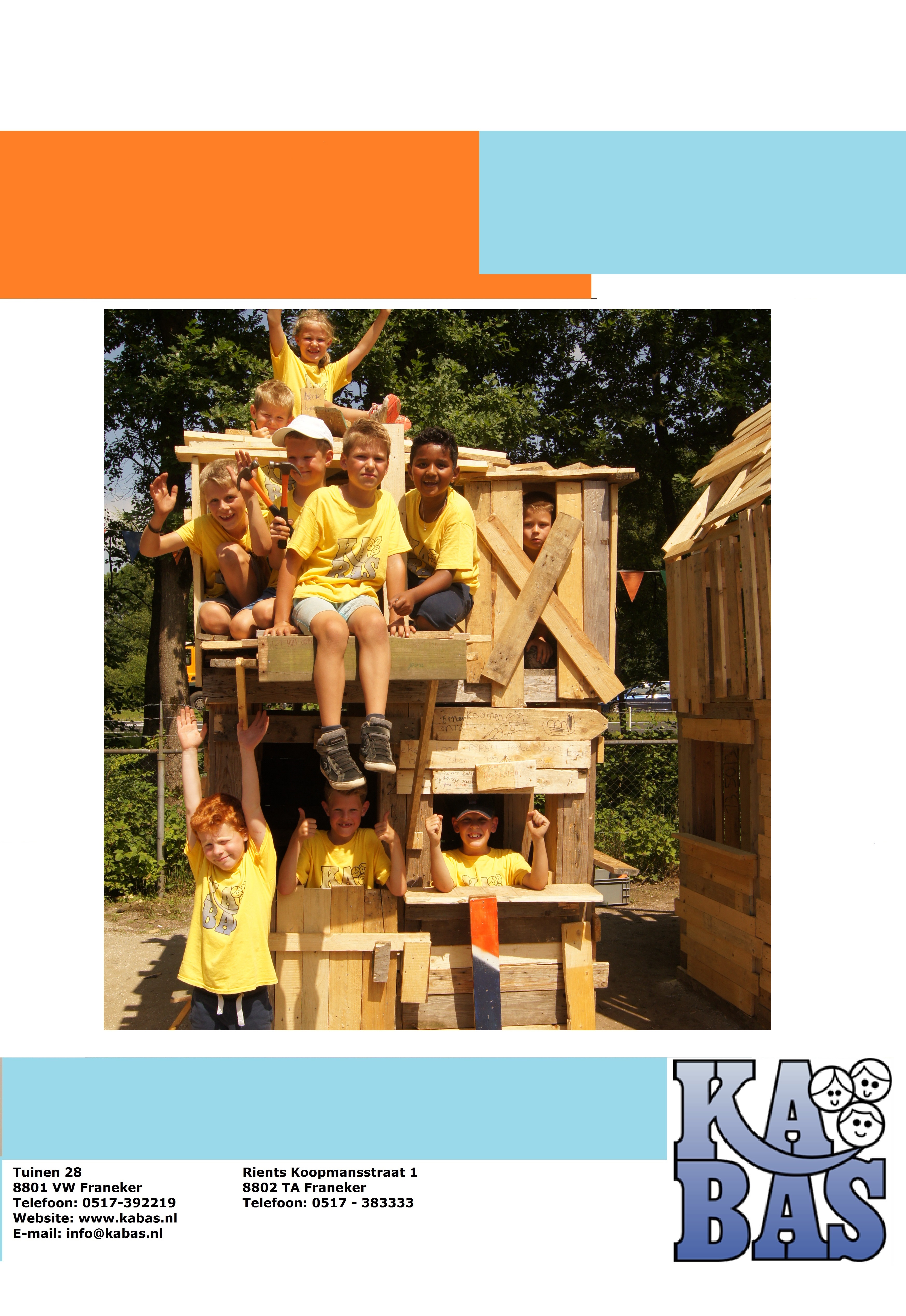 Schoolregels:1. We werken aan een fijne sfeer waarbij iedereen zich thuis kan voelen.2. Behandel een ander zoals je zelf behandeld wilt worden.3. We gaan met respect met elkaar en elkaars spullen om.4. We zoeken zelf en met elkaar naar oplossingen voor problemen.De Kabas wil zich ontwikkelen en profileren als Warm IKC met Pit, waarbij kwalitatief goed onderwijs en een sterk pedagogisch klimaat elkaar vinden. We richten ons op de ontwikkeling van welbevinden, betrokkenheid, competentiegevoel en verbondenheid van onze leerlingen met zichzelf, de ander, de omgeving en wat meer is. Daarbij sluiten we aan bij hun verschillende onderwijsbehoeften en uiteenlopende leerstijlen. Deze sterke kant willen we, mede in het kader van passend onderwijs verder uitbouwen door in te zetten op:Kwaliteit basisondersteuning:Goed pedagogisch klimaat / sfeerKanjertraining met omgangsprotocol Spiritualiteit Hoge ouderbetrokkenheid en tevredenheidMaatschappelijk bewustzijn en burgerschapDeskundigheid leerkrachten vergrotenAfstemmen op (onderwijs)behoeftenKinderen leren creatief / oplossingsgericht te denken en talenten ontwikkelenBetrokkenheid bij eigen leerproces/zelfsturing van leerlingenDigitaliseringKwaliteitsbewustzijnOntwikkeling van heel de mens, CultuurschoolHandelingsgericht werken (vanuit systematische analyse afstemmen op onderwijsbehoeften)Optimale ontwikkeling van leerlingen, voldoende opbrengstenInzicht in doorgaande leerlijnen verbeterenOndersteuningsdeskundigheid (intern en extern) We werken samen met een uitgebreid netwerk zorgpartners. We leggen taken op gebied van ondersteuning en procedures vast.  De CPO neemt deel aan een netwerkbijeenkomsten in Regio 58+. Binnen deze netwerkbijeenkomsten wordt ook regelmatig een scholing aangeboden.Ondersteuningsvoorzieningen:Voor meer- of hoogbegaafde leerlingen werken we met een interne plusklas. De kinderen uit verschillende groepen komen 1x per week een uur bij elkaar en werken aan opdrachten die op hen zijn afgestemd. Voor enkele kinderen is meer nodig. Voor die groep is PROJECT 8941, waar kinderen uitdaging op maat kunnen krijgen. De kinderen die hiervoor in aanmerking komen gaan naar de plusklas in Leeuwarden om daar uitdaging te vinden en ontwikkelingsgelijken te ontmoeten.
Wij vragen ouders om zelf het vervoer naar PROJECT 8941 te verzorgen.Voorzieningen in de fysieke omgeving:Indien aanpassingen in de fysieke omgeving nodig zijn onderzoeken we of dit haalbaar is.De school is momenteel deels toegankelijk voor rolstoelgebruikers.jaarScore Kabas2015526,42016536,42017535,72018534,32019536.62020Geen citoscorePro (Praktijk-onderwijs)VMBO met LWOOVMBO-Basis en of Kaderberoepsgerichte leerwegVMBO-Theoretische leerwegHavo-VWO2015-20164,2% (1ll)8,3% (2lln)12,5% (3lln)25% (6 lln)50% (12lln)2016-20173% (1lln)19% (5lln)15% (4lln)41%(11 lln)2017-201830%10%60%2018-201922%13%65%2019-20207% (2 lln)22% (6 lln)70% (17 lln)Anna Maria v. Schurman 10Simon Vestdijk 11Piter Jelles 2Gymnasium Beyers Naudé3Sevenwolden Heerenveen1Vakantierooster 2020-2021Vakantierooster 2020-2021Vakantierooster 2020-2021Vakantierooster 2020-2021Vakantierooster 2020-2021Uitgangspunt bij de berekening: groep 1-2groep 3-4groep 5-6-7-8maandag5,55,55,5dinsdag5,55,55,5woensdag3,753,753,75donderdag5,55,55,5vrijdag3,753,755,5Totaal aantal uren per week242425,75subtotaal aantal uren per jaar123512351339extra3,753,753,75Een schooljaar is 52 weken x lesuren p/w, +30 sept (wo 3,75 uren) en in schrikkeljaar 29 sept (niet in 2021)Een schooljaar is 52 weken x lesuren p/w, +30 sept (wo 3,75 uren) en in schrikkeljaar 29 sept (niet in 2021)Een schooljaar is 52 weken x lesuren p/w, +30 sept (wo 3,75 uren) en in schrikkeljaar 29 sept (niet in 2021)Een schooljaar is 52 weken x lesuren p/w, +30 sept (wo 3,75 uren) en in schrikkeljaar 29 sept (niet in 2021)Een schooljaar is 52 weken x lesuren p/w, +30 sept (wo 3,75 uren) en in schrikkeljaar 29 sept (niet in 2021)Totaal per jaar1244,251244,251348,25Vakanties:groep 1-2groep 3-4groep 5-6-7-8Herfstvakantieza 10 t/m zo 18 okt242425,75Kerstvakantieza 19 dec t/m zo 3 jan484851,5Voorjaarsvakantieza 20 t/m zo 28 feb242425,75Goede vrijdag en Pasenvrij 2  t/m ma 5 apr9,259,2511Meivakantieza  1 mei t/m zo 16 mei484851,5Koningsdagdi 27 april5,55,55,5Bevrijdingsdag en Hemelvaartwo 5, do 13 en vrij 14 meiPinkstermaandagma 24 mei5,55,55,5Zomervakantieza 10 jul t/m zo 22 aug144144154,5Totaal vakantie-uren308,25308,25331Vrije dagen:extra vrij onderbouw3 x ochtend: 1 okt, 8 juni, 11 feb10,510,5teamscholingwo 11 nov, wo 10 mrt, ma 26 apr, di 25 mei18,518,518,54 studiemiddagen: 1 okt, 8 dec, 8 jun, 11 feb888calamiteit of laatste schooldag vrij3,753,755,5Totaal vrije uren:40,7540,7532Blijft aantal uren:895,25895,25985,25Met bovenstaande getallen zou dat de volgende berekening opleveren:Met bovenstaande getallen zou dat de volgende berekening opleveren:Met bovenstaande getallen zou dat de volgende berekening opleveren:Met bovenstaande getallen zou dat de volgende berekening opleveren:Met bovenstaande getallen zou dat de volgende berekening opleveren:wettelijk vereiste uren              overiggroep 1895,25groep 2895,25groep 3895,25groep 4895,25Totaal groep 1 t/m 43581352061groep 5985,25groep 6985,25groep 7985,25groep 8985,25Totaal groep 5 t/m 839413760181Totaal groep 1 t/m 8752275202Groep 1 en 212Taal-/leesactiviteiten (grote en kleine kring en activiteiten in speelwerkles/ ontwikkelingsmateriaal)450450Fries3030Pauze/fruit eten/voorlezen7575Percentage taal39%39%Rekenactiviteiten (grote en kleine kring en activiteiten in speelwerkles/ ontwikkelingsmateriaal)300300Percentage rekenen21%21%Kanjerkring en -activiteiten6060Spiritualiteit4545Kunstzinnige oriëntatie 120120Zintuiglijke en lichamelijke oefening345345Totaal:14251425Gr 3 t/m 8345678Technisch lezen540VLL + SP165180150120120Spelling540VLL + SP105105 Incl. schrijven105 Incl. schrijven105 Incl. schrijven105 Incl. schrijvenBegrijpend lezen/studerend lezen540VLL + SP4590135150150Nederlandse taal540VLL + SP225210180(b.v. 4 x 45)180(b.v. 4 x 45)180(b.v. 4 x 45)Fries303030303030Engels304545Percentage taal40%40%40%41%41%41%Rekenen300300315(incl. automatiseren en reparatie)315(incl. automatiseren en reparatie)315(incl. automatiseren en reparatie)315(incl. automatiseren en reparatie)Percentage rekenen21%21%20%20%20%20%Oriëntatie op jezelf en de wereld(w.o., verkeer)7590150150150150Kanjer454545454545Kunstzinnige oriëntatie120120120120120120Zintuiglijke en lichamelijke oefening(Schrijven/gym /bewegen)195180105(30 instr. schrijven60 gym)90(30 instructie schrijven60 gym)90(30 instructie schrijven60 gym)90(30 instructie schrijven60 gym)Spiritualiteit454545454545Pauze757575757575Totaal:142514251545154515451545Zie overzicht 5.5.